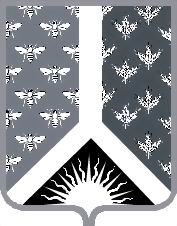 Кемеровская областьНовокузнецкий муниципальный районАдминистрация Новокузнецкого муниципального  районаПОСТАНОВЛЕНИЕот  _______________ № _____г. Новокузнецк Об  утверждении муниципальной программы «Социальная поддержка  населения  Новокузнецкого  муниципального  района» На основании статьи 179 Бюджетного кодекса Российской Федерации, постановления администрации Новокузнецкого муниципального района от 06.11.2015 № 196 «Об утверждении Порядка разработки, утверждения и реализации муниципальных программ МО «Новокузнецкий муниципальный район» и  в целях повышения эффективности системы социальной поддержки и социального обслуживания населения в Новокузнецком муниципальном районе, уровня жизни отдельных категорий граждан администрация Новокузнецкого муниципального района постановляет:Утвердить муниципальную программу «Социальная поддержка  населения  Новокузнецкого  муниципального  района» согласно приложению к настоящему постановлению.Финансовому управлению по Новокузнецкому району руководствоваться настоящим постановлением при составлении бюджета Новокузнецкого муниципального района на 2019 год и плановый период 2020 и 2021 годов.Признать утратившим силу постановление администрации Новокузнецкого муниципального района от 14.11.2017 № 214  «Об утверждении муниципальной программы «Социальная поддержка  населения  Новокузнецкого  муниципального  района» с 31.12.2018 года.Опубликовать настоящее постановление в Новокузнецкой районной газете «Сельские вести» и разместить на официальном сайте муниципального образования «Новокузнецкий муниципальный район» www.admnkr.ru в информационно-телекоммуникационной сети «Интернет». Настоящее постановление вступает в силу с 01.01.2019 года, но не ранее даты его  официального  опубликования.Контроль за исполнением настоящего постановления возложить на заместителя главы Новокузнецкого муниципального района по социальным вопросам С.Н. Гришина.Исполняющий обязанностиглавы  Новокузнецкого муниципального  района                                                      А.В. Шарнин Приложениек постановлению администрации Новокузнецкого муниципального районаот _________ № _____Паспорт  муниципальной  программы «Социальная поддержка населения Новокузнецкого муниципального района»Раздел 1.  Характеристика текущего состояния в Новокузнецком муниципальном районе сферы деятельности, для решения задач которой разработана муниципальная программа, с указанием основных показателей и формулировкой основных проблем.В условиях сложного социально-экономического положения в стране,  ограниченных финансовых ресурсов, эффективность решения социальных  проблем на уровне местного самоуправления приобретает все большую актуальность. Несмотря на то, что государством заложена определенная нормативно-правовая база по организации социальной помощи наиболее нуждающимся гражданам, капитализация экономики и общества  привели к обострению многих социальных вопросов. Специфика ситуации заключается в том, что в числе бедных находятся  не только традиционно малоимущие слои населения (многодетные и неполные семьи, инвалиды, одинокие пенсионеры), но и группы  активного населения, которые при соответствующих социально-экономических условиях способны самостоятельно обеспечить необходимый уровень  благосостояния.Проведенный социологический анализ показал, что уровень жизни у сельского населения граждан значительно ниже, чем в среднем у населения, а многочисленные проблемы решаются не достаточно эффективно. Это определяет необходимость совершенствовать систему их социальной защиты. Основным источником дохода граждан пожилого возраста остается пенсия. На территории Новокузнецкого муниципального района из числа граждан пожилого возраста около 1500 человек   получают пенсию в размере   прожиточного минимума.  В целях усиления государственной поддержки и социальной защиты граждан старшего поколения разработана подпрограмма «Социальная  поддержка граждан старшего поколения и инвалидов». В  Новокузнецком  муниципальном районе проживают:инвалиды и участники Великой Отечественной войны (далее - инвалиды и  участники ВОВ)  - 3 человека;лица, награжденные знаком «Жителю блокадного Ленинграда» (далее – блокадники) – 2 человека;бывшие несовершеннолетние узники концлагерей, гетто, других мест принудительного содержания, созданных фашистами и их союзниками в период второй мировой войны (далее – узники) – 2 человека;члены семей погибших инвалидов и участников ВОВ – 59  человек;труженики тыла – 173 человека;лица, признанные реабилитированными либо пострадавшими от политических репрессий (далее – реабилитированные) – 349 человек;семьи погибших шахтеров–13 семей (вдовы, матери);участники ликвидации на Чернобыльской атомной электростанции (далее - Чернобыльской АЭС)    -  16 человек;инвалиды – 2465 человек;ветераны труда – 3546 человек.Одной из особенностей современной демографической ситуации в России является высокая численность граждан пожилого возраста (женщины в возрасте 55 лет и старше, мужчины 60 лет и старше).   Прогнозируется динамическое увеличение доли граждан пожилого возраста во всем мире, в том числе в составе населения Российской Федерации и в Новокузнецком муниципальном районе.	В Новокузнецком муниципальном районе является актуальной проблема «старения населения». Согласно демографическим прогнозам к 2025 году каждый пятый  россиянин будет в возрасте  старше 65 лет. В настоящее время в Новокузнецком муниципальном районе проживают более 16000 получателей пенсий, из них  более 88 процентов - граждане пожилого возраста и инвалиды. Среди этой категории населения – граждане, частично или полностью утратившие способность к самообслуживанию, нуждающиеся в социальном обслуживании на дому. В силу возрастных особенностей и состояния здоровья представители старшего поколения постоянно нуждаются в социальной поддержке, адресной помощи, социальной адаптации, реабилитационных мероприятиях для возобновления способности к самообслуживанию после тяжелых заболеваний.  В целях усиления социальной поддержки и социальной защиты детей, материнства и детства,  разработана подпрограмма  «Социальная поддержка детей».  Возникающие психологические и физические нагрузки оказывают  неблагоприятное воздействие на здоровье женщин и детей, на состояние семьи. Быстрыми темпами растет число инвалидов.	Вследствие занятости родителей решением экономических и бытовых проблем, либо вследствие алкогольной или наркотической зависимости, все большее количество детей остаются безнадзорными, особенно в каникулярное время. Многодетные семьи, несмотря на меры социальной поддержки за счет средств федерального и областного бюджетов, продолжают оставаться за чертой бедности. Численность сельского населения, а также  количество граждан трудоспособного возраста и детей, проживающих в сельской местности, неуклонно уменьшается, проблема демографического роста  является в настоящее время государственной проблемой.В Новокузнецком муниципальном районе требуют социальной поддержки:1)    малоимущие многодетные семьи – 420 семей;  2)    дети-инвалиды – 163 человека;3)   дети  военнослужащих  – 4 человека;4)   многодетные семьи – 671 семья;5)   дети, пользующиеся правом бесплатного получения лекарства – 529 человек. Подпрограмма «Социальная поддержка военнослужащих и членов их семей» предусматривает мероприятия, направленные на улучшение социальной защищенности ветеранов и инвалидов боевых действий (далее – ветеранов и инвалидов БД), лиц, пострадавших при исполнении обязанностей военной службы (служебных обязанностей), а также граждан, уволенных с военной службы, и их семей. В связи с реформированием Вооруженных Сил Российской Федерации, повлекшим их значительное сокращение, вооруженным конфликтом в Чеченской республике   и проведением  контр - террористической операции на территории Северо - Кавказcкого региона, одной из особенностей демографической ситуации в России является значительное увеличение численности граждан, уволенных с военной службы, в том числе ветеранов  и инвалидов БД, лиц, пострадавших при исполнении обязанностей военной службы (служебных обязанностей).	В комитете по социальной политике администрации Новокузнецкого муниципального  района, после увольнения с военной службы, на учете состоит 290 человек. Ветераны и инвалиды БД, лица, пострадавшие при исполнении обязанностей военной службы (служебных обязанностей), относятся к группе риска. Вызывает тревогу уровень и качество их жизни. Основными проблемами данной категории граждан является отсутствие жилья, ослабленное здоровье, конфликты в семье и обществе, трудности в получении профессиональной подготовки, переподготовки и трудоустройстве. В различных сферах жизнедеятельности данной категории граждан необходима гарантированная помощь.В социальной защите Новокузнецкого муниципального района состоят на учете:	ветераны БД –293 человека; родители погибших военнослужащих -  14 человек;вдовы военнослужащих – 4 человека;инвалиды БД – 2 человека;граждане, получающие ежемесячную денежную компенсацию в соответствии с постановлением Правительства Российской Федерации от 22.02.2012 № 142  «О финансовом обеспечении и об осуществлении выплаты ежемесячной денежной компенсации, установленной частями 9, 10 и 13 статьи 3 Федерального закона «О денежном довольствии военнослужащих и предоставлении им отдельных выплат» - 24 человека;граждане, получающие ежемесячную денежную компенсацию в соответствии с постановлением Правительства Российской Федерации от 02.08.2005 № 475                            «О предоставлении членам семей погибших (умерших) военнослужащих и сотрудников некоторых федеральных органов исполнительной власти компенсационных выплат в связи с расходами по оплате жилых помещений, коммунальных и других видов услуг» - 6 человек.В целях усиления государственной поддержки и социальной защиты малоимущих граждан, а также граждан и семей, попавших в трудную жизненную ситуацию, разработана подпрограмма  «Социальная  поддержка малоимущих граждан и работников бюджетной сферы Новокузнецкого муниципального района».Трудная жизненная ситуация - ситуация, объективно нарушающая жизнедеятельность гражданина (инвалидность, неспособность к самообслуживанию в связи с преклонным возрастом, болезнью, длительная болезнь, сиротство, безнадзорность, малообеспеченность, безработица, отсутствие определенного места жительства, конфликты и жестокое обращение в семье, полное или частичное уничтожение жилья и другого имущества в результате пожара или иного негативного воздействия природного или техногенного характера, хищение имущества, подтвержденные соответствующими документами, обусловившие отсутствие средств к существованию и тому подобное), которую он не может преодолеть самостоятельно.Изношенность жилья, особенно в частном секторе, отсутствие средств на проведение ремонта, на вывоз угля являются основными  причинами обращения граждан  в администрацию  Новокузнецкого муниципального  района об  оказании  материальной помощи.Ежегодно в органы социальной защиты населения обращаются от 1500 до 3000 человек с заявлениями о разовой мере социальной помощи: продуктовым или овощным набором, углем, за оказанием материальной помощи на доставку угля, приобретение дров, на восстановление утраченных документов, ремонт электропроводки или печей.Подпрограмма «Социальные гарантии лицам, замещавшим муниципальные и выборные должности» направлена на повышение статуса сотрудников муниципальной службы, стимулирование профессионального роста и повышение качества и эффективности работы, а также обеспечение достойного пенсионного обеспечения заслуженных граждан Новокузнецкого муниципального района и пенсионеров муниципальной службы.Подпрограмма «Реализация мер социальной поддержки отдельных категорий граждан». В целом в Кемеровской области в полном объеме обеспечена реализация мер социальной поддержки, установленных федеральным законодательством, и  действует широкий спектр региональных мер социальной поддержки, направленных на повышение жизненного уровня как социально незащищенных категорий граждан, так и  наиболее заслуженных жителей региона.	Право на получение социальной поддержки на основании действующего законодательства имеют более 1/3 жителей Новокузнецкого муниципального района.	Федеральным льготникам (участники и инвалиды ВОВ, участники локальных войн, жители блокадного Ленинграда, бывшие малолетние узники фашистских лагерей, инвалиды, граждане, подвергшиеся радиационному воздействию) за счет средств областного бюджета установлено право бесплатного проезда в общественном транспорте и другие льготы.Региональные льготники – это ветераны труда, труженики тыла, реабилитированные. Данной категории граждан меры социальной поддержки предоставляются по выбору в денежном выражении  или натуральной форме.  Предоставляется бесплатный и льготный проезд   ветеранам труда, труженикам тыла, реабилитированным лицам,  детям из многодетных семей. Более 1500 жителей Новокузнецкого муниципального района  являются получателями кузбасской пенсии.    Широкий спектр мер социальной поддержки предоставляется семьям с детьми: ежемесячное пособие на ребенка,    ежемесячная денежная  выплата на хлеб, ежемесячное пособие на ребенка военнослужащего, проходящего военную службу по призыву. Многодетные семьи получают льготы по оплате коммунальных услуг, детям  из многодетных семей, помимо бесплатного проезда в общественном транспорте, предоставляется бесплатное питание в школах.  Установлена дополнительная мера социальной поддержки  семей, имеющих детей, в виде предоставления областного материнского  (семейного) капитала в размере 130000  рублей. Размер материнского капитала ежегодно  индексируется. С 01.01.2013 в соответствии с Указом Президента Российской Федерации от 07.05.2012 № 606 «О мерах по реализации демографической политики Российской Федерации»  в Кемеровской  области   принят  Закон  Кемеровской  области  от 09.07.2012  № 73-ОЗ «О ежемесячной денежной выплате отдельным категориям семей в случае рождения (усыновления (удочерения) третьего ребенка или последующих детей». Указанным нормативным правовым актом ежемесячная денежная выплата установлена нуждающимся в поддержке семьям со среднедушевым доходом семьи, не превышающим величину прожиточного минимума в расчете на душу населения, при рождении (усыновления (удочерения) после 31.12.2012 третьего ребенка или последующих детей и до достижения ребенком возраста 3 лет -  в размере величины  прожиточного минимума для детей, установленного в Кемеровской области.  В настоящее время  организуется работа по введению новой формы государственной социальной помощи в виде денежной выплаты на основании социального контракта. Данная форма государственной социальной помощи направлена на повышение стимулирования активных действий граждан по преодолению трудной жизненной ситуации, в которую они попали.В целях повышения эффективности предоставления социальной поддержки  продолжается работа по переводу натуральных льгот регионального уровня на денежные выплаты. Подпрограмма «Развитие социального обслуживания населения»  направлена на  повышение эффективности и качества услуг в сфере социального обслуживания, путем  решения такой проблемы, как   низкая заработная плата в отрасли и как следствие, недостаток кадров. На территории Новокузнецкого муниципального района работают 2 учреждения социального обслуживания:  муниципальное казенное учреждение «Комплексный центр социального обслуживания населения» муниципального образования «Новокузнецкий муниципальный район» (далее - МКУ КЦСОН)  и муниципальное казенное учреждение «Центр социальной помощи семье и детям «Виктория» муниципального образования «Новокузнецкий муниципальный район» (далее – МКУ ЦСПСИД «Виктория»). В последние годы Коллегией Администрации Кемеровской области принят ряд мер по повышению заработной платы работников учреждений социального обслуживания населения.  С 01.06.2011 года внедрена новая отраслевая система оплаты труда, в каждом учреждении  разработаны критерии результативности работы учреждений и их структурных подразделений для установления стимулирующих выплат. Основные мероприятия по совершенствованию оплаты труда в планируемом периоде будут направлены на отработку системы стимулирования по результатам  и качеству социального обслуживания. Работникам муниципальных учреждений социального обслуживания населения, молодым специалистам, окончившим профессиональные образовательные организации или образовательные организации высшего образования по специальности «Социальная работа», предоставляются меры социальной поддержки в виде выплат единовременных и ежемесячных пособий.  	Кроме того, распоряжением Коллегии Администрации Кемеровской области от 25.03.2013 № 249-р «Об утверждении плана мероприятий («дорожной карты») «Повышение эффективности и качества услуг в сфере социального обслуживания населения Кемеровской области на  2013-2018 годы» утвержден план мероприятий («дорожная карта») «Повышение эффективности и качества услуг в сфере социального обслуживания населения Кемеровской области на 2013-2018 годы» ключевой задачей которого является повышение качества предоставления социальных услуг и повышение к 2018 году средней заработной платы работников,  поименованных в указах  Президента  Российской  Федерации   от 07.05.2012  № 597 «О мероприятиях по реализации государственной социальной политики».	Подпрограмма «Повышение эффективности управления системой социальной поддержки и социального обслуживания». При реализации подпрограммы  предусмотрены мероприятия по повышению уровня  средней заработной платы работников социальной сферы,  профессиональное обучение кадров, оптимизация управления в сфере социальной защиты и социального обеспечения населения. Раздел 2.  Описание целей и задач муниципальной программы. Основной целью реализации программы является повышение эффективности системы социальной поддержки и социального обслуживания населения в Новокузнецком муниципальном районе. Повышение эффективности системы социальной поддержки и социального обслуживания населения обусловлено необходимостью достижения следующих целей:Усиление социальной поддержки отдельных категорий граждан, нуждающихся в особом участии государства и общества;Повышение статуса сотрудников муниципальной службы, стимулирование профессионального роста и повышение качества и эффективности работы, а также обеспечение достойного пенсионного обеспечения пенсионеров муниципальной службы;Повышение уровня жизни граждан - получателей мер социальной поддержки;Повышение уровня, качества и безопасности социального обслуживания населения;Эффективное управление системой социальной поддержки.В рамках  достижения указанных целей определено выполнение следующих основных  задач:Обеспечение улучшения материального положения отдельных категорий граждан, стимулирования гражданской активности, информированности населения о системе социальной поддержки; Обеспечение эффективного управления системой социальной поддержки;Реализация действующих мер адресной социальной поддержки населения в Кемеровской области и в Новокузнецком муниципальном районе;Обеспечение реализации основных направлений развития учреждений социального обслуживания, повышение качества и доступности социальных услуг, укрепление материальной базы учреждений системы социального обслуживания населения, социальная поддержка работников учреждений социального обслуживания;Обеспечение выполнения уполномоченными органами местного самоуправления полномочий по реализации единой государственной социальной политики в сфере социальной поддержки и социального обслуживания населения.Раздел 3.  Перечень подпрограмм муниципальной программы с кратким описанием подпрограмм, основных мероприятий и мероприятий муниципальной программы.Раздел 4.  Ресурсное обеспечение реализации муниципальной программы «Социальная поддержка населения Новокузнецкого муниципального района».Раздел 5. Сведения о планируемых значениях целевых показателей (индикаторов) муниципальной программы (по годам реализации муниципальной программы).Раздел 6.  Методика оценки  эффективности муниципальной программы.Оценка эффективности муниципальной программы проводится в соответствии с постановлением администрации Новокузнецкого муниципального района от 19.01.2015   № 3 «Об утверждении методики оценки эффективности реализации муниципальных программ в муниципальном образовании «Новокузнецкий муниципальный район». Эффективность реализации мероприятий программы  определяется повышением качества жизни населения Новокузнецкого муниципального района.Реализация мероприятий, предусмотренных программой, позволит достигнуть:повышения уровня доходов и социальной защищенности    граждан на  основе   адресного принципа  предоставления мер  социальной поддержки;удовлетворения потребностей   граждан  пожилого  возраста  и  инвалидов,  включая   детей - инвалидов, в постоянном постороннем уходе  в  сфере социального  обслуживания  населения;предоставления качественных социальных услуг, отвечающих современным требованиям социального обслуживания;обеспечения  поддержки   и  содействие  социальной адаптации  граждан,  попавших  в  трудную жизненную ситуацию;содействия социальной реабилитации  инвалидов;                  решения вопроса кадрового обеспечения учреждений социального обслуживания;эффективной, качественной, стабильной  работы системы социальной поддержки и социального обслуживания. Заместитель главы                                             Новокузнецкого муниципального района по социальным вопросам                                       С.Н. Гришин          Наименование муниципальной программыМуниципальная  программа  «Социальная поддержка населения Новокузнецкого   муниципального района» Директор муниципальной программыЗаместитель главы Новокузнецкого муниципального  района  по социальным вопросам  Ответственный исполнитель муниципальной программыКомитет по социальной политике администрации Новокузнецкого муниципального районаИсполнитель муниципальной программыКомитет по социальной политике администрации Новокузнецкого муниципального районаНаименование подпрограмм муниципальной программыПодпрограмма «Социальная поддержка  граждан старшего поколения и инвалидов»;подпрограмма «Социальная поддержка   детей»;подпрограмма «Социальная поддержка  военнослужащих и членов их семей»;подпрограмма «Социальная поддержка   малоимущих граждан и работников бюджетной сферы Новокузнецкого муниципального района»;подпрограмма «Социальные гарантии лицам, замещавшим муниципальные и выборные должности»;подпрограмма «Реализация мер социальной поддержки отдельных категорий граждан»;подпрограмма «Развитие социального обслуживания населения»;подпрограмма «Повышение эффективности управления системой социальной поддержки и социального обслуживания».Цели муниципальной программы Повышение эффективности системы социальной поддержки и социального обслуживания населения в Новокузнецком муниципальном районе; Усиление социальной поддержки отдельных категорий граждан, нуждающихся в особом участии государства и общества;Повышение статуса сотрудников муниципальной службы, стимулирование профессионального роста и повышение качества и эффективности работы, а также обеспечение достойного пенсионного обеспечения пенсионеров муниципальной службы;Повышение уровня жизни граждан - получателей мер социальной поддержки;Повышение уровня, качества и безопасности социального обслуживания населения;Эффективное управление системой социальной поддержки.Задачи муниципальной программыОбеспечение улучшения материального положения отдельных категорий граждан, стимулирования гражданской активности, информированности населения о системе социальной поддержки; Обеспечение эффективного управления системой социальной поддержки;Реализация действующих мер адресной социальной поддержки населения в Кемеровской области и в Новокузнецком муниципальном районе;Обеспечение реализации основных направлений развития учреждений социального обслуживания, повышение качества и доступности социальных услуг, укрепление материальной базы учреждений системы социального обслуживания населения, социальная поддержка работников учреждений социального обслуживания;Обеспечение выполнения уполномочен -ными органами местного самоуправления полномочий по реализации единой государственной социальной политики в сфере социальной поддержки и социального обслуживания населения.Срок реализации муниципальной программы2019-2021 годыОбъем и источники финансирования муниципальной программы в целом и с разбивкой по годам ее реализацииОбъем бюджетных ассигнований на реализацию муниципальной программы в период 2019-2021 годов составляет         841 943,6 тысяч рублей,из них:средства местного бюджета – 66 108 тысяч рублей;иные не запрещенные законодательством источники финансирования:средства федерального бюджета – 222 452 тысяч рублей;средства областного бюджета – 553 383,6 тысяч рублей;Объем бюджетных ассигнований на реализацию муниципальной программы в 2019 году составляет 278 497,2 тысяч рублей,из них:средства местного бюджета – 22 036 тысяч рублей;иные не запрещенные законодательством источники финансирования:средства федерального бюджета – 72 000 тысяч рублей;средства областного бюджета – 184 461,2 тысяч рублей;Объем бюджетных ассигнований на реализацию муниципальной программы в 2020 году составляет 281 723,2 тысяч рублей,из них:средства местного бюджета – 22 036 тысяч рублей;иные не запрещенные законодательством источники финансирования:средства федерального бюджета –75 226 тысяч рублей;средства областного бюджета – 184 461,2 тысяч рублей;Объем бюджетных ассигнований на реализацию муниципальной программы в 2021 году составляет 281 723,2 тысяч рублей,из них:средства местного бюджета – 22 036 тысяч рублей;иные не запрещенные законодательством источники финансирования:средства федерального бюджета – 75 226 тысяч рублей;средства областного бюджета – 184 461,2 тысяч рублей.Ожидаемые конечные результаты реализации муниципальной программыУдовлетворение потребностей граждан пожилого возраста и инвалидов, включая детей-инвалидов, нуждающихся в постоянном постороннем уходе в сфере социального обслуживания населения;
Предоставление качественных социальных услуг, отвечающих современным требованиям социального обслуживания;
Обеспечение поддержки и содействие в социальной адаптации граждан, попавших в трудную жизненную ситуацию;Повышение уровня жизни отдельных категорий граждан;
Обеспечение поддержки и стимулирование жизненной активности пожилых людей;Эффективная, качественная, стабильная работа системы социальной поддержки и социального обслуживания.№п/пНаименование подпрограммы, основного мероприятия, мероприятияКраткое описание подпрограммы, основного мероприятия, мероприятияНаименование целевого показателя (индикатора)Порядок определения (примечание)12345Муниципальная  программа «Социальная поддержка населения Новокузнецкого   муниципального района» Муниципальная  программа «Социальная поддержка населения Новокузнецкого   муниципального района» Муниципальная  программа «Социальная поддержка населения Новокузнецкого   муниципального района» Муниципальная  программа «Социальная поддержка населения Новокузнецкого   муниципального района» Муниципальная  программа «Социальная поддержка населения Новокузнецкого   муниципального района» Цель:  повышение эффективности системы социальной поддержки и социального обслуживания населения в Новокузнецком муниципальном районеЦель:  повышение эффективности системы социальной поддержки и социального обслуживания населения в Новокузнецком муниципальном районеЦель:  повышение эффективности системы социальной поддержки и социального обслуживания населения в Новокузнецком муниципальном районеЦель:  повышение эффективности системы социальной поддержки и социального обслуживания населения в Новокузнецком муниципальном районеМуниципальная  программа «Социальная поддержка населения Новокузнецкого   муниципального района» Доля граждан, получающих социальную поддержку, в общей численности населения Новокузнецкого муниципального района, процентовРассчитывается по формулеДГСП = , где:ГСП – общая численность граждан Новокузнецкого муниципального района, получающих социальную поддержку Ч - численность населения Новокузнецкого муниципального района 1.Цель: усиление социальной поддержки отдельных категорий граждан, нуждающихся в особом участии государства и обществаЦель: усиление социальной поддержки отдельных категорий граждан, нуждающихся в особом участии государства и обществаЦель: усиление социальной поддержки отдельных категорий граждан, нуждающихся в особом участии государства и обществаЦель: усиление социальной поддержки отдельных категорий граждан, нуждающихся в особом участии государства и общества1.Задача:  обеспечение улучшения материального положения отдельных категорий граждан, стимулирования гражданской активности, информированности населения о системе социальной поддержкиЗадача:  обеспечение улучшения материального положения отдельных категорий граждан, стимулирования гражданской активности, информированности населения о системе социальной поддержкиЗадача:  обеспечение улучшения материального положения отдельных категорий граждан, стимулирования гражданской активности, информированности населения о системе социальной поддержкиЗадача:  обеспечение улучшения материального положения отдельных категорий граждан, стимулирования гражданской активности, информированности населения о системе социальной поддержки№п/пНаименование подпрограммы, основного мероприятия, мероприятияКраткое описание подпрограммы, основного мероприятия, мероприятияНаименование целевого показателя (индикатора)Порядок определения (примечание)123451.Подпрограмма: «Социальная поддержка  граждан старшего поколения и инвалидов»Подпрограмма осуществляет реализацию дополнительных  мер адресной социальной поддержки  пенсионеров, инвалидов,  ветеранов труда за счет средств муниципального бюджетаДоля пенсионеров получивших меры социальной поддержки, процентовРассчитывается по формулеДПП = , где:ОЧП – общая численность пенсионеров Новокузнецкого муниципального района ЧПП - численность пенсионеров, получивших меры социальной поддержки1.1Основное мероприятие: «Оказание мер социальной поддержки гражданам старшего поколения»Осуществление дополнительных  мер адресной социальной поддержки  пенсионеров, инвалидов. Стимулирование жизненной  активности  пожилых людей Доля пенсионеров получивших меры социальной поддержки, процентовРассчитывается по формулеДПП = , где:ОЧП – общая численность пенсионеров Новокузнецкого муниципального района ЧПП - численность пенсионеров, получивших меры социальной поддержки1.1.1Мероприятие: «Организация и проведение социально – значимых мероприятий»Данное мероприятие осуществляет поддержку  и  стимулирование жизненной  активности  пожилых людей и включает в себя проведение  социально – значимых мероприятий Количество проведенных социально -направленных мероприятий, единицВ абсолютных числах№п/пНаименование подпрограммы, основного мероприятия, мероприятияКраткое описание подпрограммы, основного мероприятия, мероприятияНаименование целевого показателя (индикатора)Порядок определения (примечание)12345посвященных: Дню памяти ликвидаторам аварии на Чернобыльской АЭС, Дню памяти и скорби, Дню Победы, Дню шахтера, Дню инвалида, а также в рамках мероприятия осуществляется подписка на периодические издания газеты «Инвалид» 1.1.2Мероприятие: «Оказание адресной социальной помощи нуждающимся и социально - не защищенным категориям граждан, содействие организациям, оказывающим помощь гражданам Новокузнецкого муниципального района»Мероприятие включает в себя: предоставление единовременной помощи пожилым гражданам, попавшим в трудную жизненную ситуацию; социальную поддержку в качестве субсидий  Новокузнецкому районному Совету ветеранов войны, труда, Вооруженных  сил и правоохрани -тельных органов; компенсационные выплаты по оплате жилого помещения иСредний размер адресной социальной помощи на одного получателя, тысяч рублей в годРассчитывается по формулеСрАП = где:В – объем средств, направленных на оказание адресной помощи, тысяч рублейЧ – численность получателей адресной помощи, человек№п/пНаименование подпрограммы, основного мероприятия, мероприятияКраткое описание подпрограммы, основного мероприятия, мероприятияНаименование целевого показателя (индикатора)Порядок определения (примечание)12345коммунальных услуг и доплаты к пенсии Почетным гражданам Новокузнецкого муниципального района,  доплата к пенсии лицам, награжденным почетным знаком «За заслуги перед районом»,  лицам, входящим в состав «Совета старейшин при главе Новокузнецкого муниципального района»2.Цель:  усиление социальной поддержки отдельных категорий граждан, нуждающихся в особом участии государства и обществаЦель:  усиление социальной поддержки отдельных категорий граждан, нуждающихся в особом участии государства и обществаЦель:  усиление социальной поддержки отдельных категорий граждан, нуждающихся в особом участии государства и обществаЦель:  усиление социальной поддержки отдельных категорий граждан, нуждающихся в особом участии государства и общества2.Задача:  обеспечение улучшения материального положения отдельных категорий граждан, стимулирования гражданской активности, информированности населения о системе социальной поддержкиЗадача:  обеспечение улучшения материального положения отдельных категорий граждан, стимулирования гражданской активности, информированности населения о системе социальной поддержкиЗадача:  обеспечение улучшения материального положения отдельных категорий граждан, стимулирования гражданской активности, информированности населения о системе социальной поддержкиЗадача:  обеспечение улучшения материального положения отдельных категорий граждан, стимулирования гражданской активности, информированности населения о системе социальной поддержки2.Подпрограмма: «Социальная поддержка   детей»Подпрограмма направлена на дополнительную помощь семьям, находящимся в социально -опасном положении, многодетным семьям, семьям с низким уровнем дохода, детям-инвалидамДоля семей получивших меры социальной поддержки, процентовРассчитывается по формуле:ДСПП = где:ОЧС – общая численность семей Новокузнецкого муниципального районаЧСПП – численность семей, получивших меры социальной поддержки2.1Основное мероприятие: «Оказание мер Оказание дополнительной помощи и  Доля семей получивших меры социальной поддержки, процентовРассчитывается по формуле:ДСПП = где:ОЧС – общая численность семей Новокузнецкого муниципального районаЧСПП – численность семей, получивших меры социальной поддержки№п/пНаименование подпрограммы, основного мероприятия, мероприятияКраткое описание подпрограммы, основного мероприятия, мероприятияНаименование целевого показателя (индикатора)Порядок определения (примечание)12345социальной поддержки семьям, находящимся в социально - опасном положении, многодетным семьям, семьям с низким уровнем дохода, детям –инвалидам»поддержки  семьям, находящимся в социально -опасном положении, многодетным семьям, семьям с низким уровнем дохода, детям -инвалидам2.1.1Мероприятие: «Организация и проведение социально – значимых мероприятий»Данное мероприятие осуществляет поддержку  и  стимулирование семей, находящихся   в социально –опасном положении, многодетных семей, семей с низким уровнем дохода, детей -инвалидов и включает в себя проведение социально – значимых мероприятий посвященных празднованию: Дня защиты детей, Дня знаний, Нового годаКоличество проведенных социально -направленных мероприятий, единицВ абсолютных числах2.1.2Мероприятие: «Оказание адресной социальной Мероприятие включает в себя: предоставление адресной Средний размер адресной социальной помощи на одного Рассчитывается по формуле:СрАП = №п/пНаименование подпрограммы, основного мероприятия, мероприятияКраткое описание подпрограммы, основного мероприятия, мероприятияНаименование целевого показателя (индикатора)Порядок определения (примечание)12345помощи нуждающимся и социально – не защищенным категориям граждан»социальной помощи малообеспечен -ным семьям с детьми; предоставление единовременной денежной выплаты при рождении  (усыновлении (удочерении) третьего и последующих детейполучателя, тысяч рублей в годгде:В – объем средств, направленных на оказание адресной помощи, тысяч рублейЧ – численность получателей адресной социальной помощи, человек3.Цель:  усиление социальной поддержки отдельных категорий граждан, нуждающихся в особом участии государства и обществаЦель:  усиление социальной поддержки отдельных категорий граждан, нуждающихся в особом участии государства и обществаЦель:  усиление социальной поддержки отдельных категорий граждан, нуждающихся в особом участии государства и обществаЦель:  усиление социальной поддержки отдельных категорий граждан, нуждающихся в особом участии государства и общества3.Задача:  обеспечение улучшения материального положения отдельных категорий граждан, стимулирования гражданской активности, информированности населения о системе социальной поддержкиЗадача:  обеспечение улучшения материального положения отдельных категорий граждан, стимулирования гражданской активности, информированности населения о системе социальной поддержкиЗадача:  обеспечение улучшения материального положения отдельных категорий граждан, стимулирования гражданской активности, информированности населения о системе социальной поддержкиЗадача:  обеспечение улучшения материального положения отдельных категорий граждан, стимулирования гражданской активности, информированности населения о системе социальной поддержки3.Подпрограмма: «Социальная поддержка военнослужащих и членов их семей»Подпрограмма осуществляет адресные меры поддержки, утвержденные нормативно-правовыми актами  Новокузнецкого муниципального района, направленные на социальную помощь и социальную адаптацию ветеранов БД и членов их семейДоля военнослужащих и членов их семей, получивших меры социальной поддержки, процентовРассчитывается по формуле:ДВПП = где:ОЧВ – общая численность военнослужащих и членов их семей  Новокузнецкого муниципального района ЧВПП - численность военнослужащих и членов их семей, №п/пНаименование подпрограммы, основного мероприятия, мероприятияКраткое описание подпрограммы, основного мероприятия, мероприятияНаименование целевого показателя (индикатора)Порядок определения (примечание)123453.1Основное мероприятие: «Оказание мер социальной поддержки военнослужащим и членам их семей»Оказание социальной помощи  ветеранам БД получивших меры социальной поддержки3.1.1Мероприятие: «Организация и проведение социально – значимых мероприятий»В рамках мероприятия отмечается годовщина вывода войск из АфганистанаКоличество проведенных социально - направленных мероприятий, единицВ абсолютных числах3.1.2Мероприятие: «Оказание адресной социальной помощи нуждающимся и социально - не защищенным категориям граждан»Мероприятие предусматривает предоставление единовременной  адресной  социальной помощи ветеранам БДСредний размер адресной социальной помощи на одного получателя, тысяч рублей в годРассчитывается по формуле:СрАП = где:В – объем средств, направленных на оказание адресной помощи, тысяч рублейЧ – численность получателей адресной помощи, человек4.Цель:  усиление социальной поддержки отдельных категорий граждан, нуждающихся в особом участии государства и обществаЦель:  усиление социальной поддержки отдельных категорий граждан, нуждающихся в особом участии государства и обществаЦель:  усиление социальной поддержки отдельных категорий граждан, нуждающихся в особом участии государства и обществаЦель:  усиление социальной поддержки отдельных категорий граждан, нуждающихся в особом участии государства и общества4.Задача:  обеспечение улучшения материального положения отдельных категорий граждан, стимулирования гражданской активности, информированности населения о системе социальной поддержкиЗадача:  обеспечение улучшения материального положения отдельных категорий граждан, стимулирования гражданской активности, информированности населения о системе социальной поддержкиЗадача:  обеспечение улучшения материального положения отдельных категорий граждан, стимулирования гражданской активности, информированности населения о системе социальной поддержкиЗадача:  обеспечение улучшения материального положения отдельных категорий граждан, стимулирования гражданской активности, информированности населения о системе социальной поддержки4.Подпрограмма: «Социальная поддержка   малоимущих граждан и Подпрограмма направлена  на осуществление дополнительных мер социальной Доля малообеспечен ных граждан получивших меры социальной Рассчитывается по формуле:ДМПП = где:№п/пНаименование подпрограммы, основного мероприятия, мероприятияКраткое описание подпрограммы, основного мероприятия, мероприятияНаименование целевого показателя (индикатора)Порядок определения (примечание)12345работников бюджетной сферы Новокузнецкого муниципального района»поддержки гражданам, попавшим в трудную жизненную ситуацию, малообеспечен -ным слоям сельского населения за счет средств местного бюджетаподдержки, процентовОЧМП – общая численность малообеспеченных граждан Новокузнецкого муниципального районаЧМПП – численность малообеспеченных граждан, получивших меры социальной поддержки4.1Основное мероприятие: «Оказание мер социальной поддержки малоимущим гражданам»Оказание помощи гражданам, находящимся в трудной жизненной ситуации, малообеспечен -ным слоям сельского населенияподдержки, процентовОЧМП – общая численность малообеспеченных граждан Новокузнецкого муниципального районаЧМПП – численность малообеспеченных граждан, получивших меры социальной поддержки4.1.1Мероприятие: «Организация и проведение социально – значимых мероприятий»В рамках мероприятия проводится Международный день пожилых людей, а также осуществляются поздравления с юбилейными датами пожилых граждан стоящих  на надомном обслуживании (75-100 –летних) и пожилых граждан района (85-100 летних)Количество проведенных социально - направленных мероприятий, единицВ абсолютных числах№п/пНаименование подпрограммы, основного мероприятия, мероприятияКраткое описание подпрограммы, основного мероприятия, мероприятияНаименование целевого показателя (индикатора)Порядок определения (примечание)123454.1.2Мероприятие: «Оказание адресной социальной помощи нуждающимся и социально - не защищенным категориям граждан и работникам бюджетной сферы Новокузнецкого муниципального района»Мероприятие предусматривает: предоставление единовременной  адресной социальной помощи малоимущим гражданам и работникам бюджетной сферы;  предоставление единовременной помощи на страхование от наводнения, пожаров малообеспечен - ным семьям, пенсионерам, инвалидам; помощь в доставке угля выделяемого в рамках ежегодной благотворитель ной акции малоимущим гражданам и малообеспечен -ным семьям с детьми; приобретение продуктовых наборов для оказания срочной помощи; выделение единовременной срочной помощи денежными средствами Средний размер адресной социальной помощи на одного получателя, тысяч рублей в годРассчитывается по формуле:СрАП = где:В - объем средств, направленных на оказание адресной помощи, тысяч рублей;Ч - численность получателей адресной помощи, человек№п/пНаименование подпрограммы, основного мероприятия, мероприятияКраткое описание подпрограммы, основного мероприятия, мероприятияНаименование целевого показателя (индикатора)Порядок определения (примечание)12345гражданам и семьям,  находящимся в трудной жизненной ситуации, лицам, освободившимся из мест лишения  свободы; организацию доставки овощных наборов пожилым гражданам выделяемых в рамках ежегодной благотворитель ной акции5.Цель: повышение статуса сотрудников муниципальной службы, стимулирование профессионального роста и повышение качества и эффективности работы, а также обеспечение достойного пенсионного обеспечения пенсионеров муниципальной службыЦель: повышение статуса сотрудников муниципальной службы, стимулирование профессионального роста и повышение качества и эффективности работы, а также обеспечение достойного пенсионного обеспечения пенсионеров муниципальной службыЦель: повышение статуса сотрудников муниципальной службы, стимулирование профессионального роста и повышение качества и эффективности работы, а также обеспечение достойного пенсионного обеспечения пенсионеров муниципальной службыЦель: повышение статуса сотрудников муниципальной службы, стимулирование профессионального роста и повышение качества и эффективности работы, а также обеспечение достойного пенсионного обеспечения пенсионеров муниципальной службы5.Задача: обеспечение эффективного управления системой социальной поддержкиЗадача: обеспечение эффективного управления системой социальной поддержкиЗадача: обеспечение эффективного управления системой социальной поддержкиЗадача: обеспечение эффективного управления системой социальной поддержки5.Подпрограмма: «Социальные гарантии лицам, замещавшим муниципальные и выборные должности» Подпрограмма направлена на обеспечение достойного пенсионного обеспечения пенсионеров муниципальной службыСредний доход граждан в рамках подпрограммы за счет предоставления мер социальной поддержки, тысяч рублей в годРассчитывается по формуле:СДГ = где:В - объем средств, направленных на социальную поддержку граждан, тысяч рублей;Ч - количество получателей в рамках подпрограммы№п/пНаименование подпрограммы, основного мероприятия, мероприятияКраткое описание подпрограммы, основного мероприятия, мероприятияНаименование целевого показателя (индикатора)Порядок определения (примечание)123455.1.Мероприятие: «Осуществление выплат пенсий и доплат к ним лицам, замещавшим муниципальные и выборные должности»Осуществляется выплата пенсий и доплат к пенсии муниципальным служащим Новокузнецкого муниципального районаКоличество получателей меры социальной поддержки, человекВ абсолютных числах6.Цель: повышение уровня жизни граждан - получателей мер социальной поддержкиЦель: повышение уровня жизни граждан - получателей мер социальной поддержкиЦель: повышение уровня жизни граждан - получателей мер социальной поддержкиЦель: повышение уровня жизни граждан - получателей мер социальной поддержки6.Задача: реализация действующих мер адресной социальной поддержки населения в Кемеровской области и в Новокузнецком муниципальном районеЗадача: реализация действующих мер адресной социальной поддержки населения в Кемеровской области и в Новокузнецком муниципальном районеЗадача: реализация действующих мер адресной социальной поддержки населения в Кемеровской области и в Новокузнецком муниципальном районеЗадача: реализация действующих мер адресной социальной поддержки населения в Кемеровской области и в Новокузнецком муниципальном районе6.Подпрограмма: «Реализация мер социальной поддержки отдельных категорий граждан»Подпрограмма включает мероприятия по предоставлению мер социальной поддержки отдельным категориям граждан в соответствии с законодательством Российской Федерации, Кемеровской области и направлена на организацию своевременного и в полном объеме обеспечения прав отдельных категорий граждан на меры социальной поддержки. Средний размер денежных выплат на одного получателя, тысяч рублей в годДоля расходов на предоставление мер социальной поддержки отдельным категориям граждан в денежной форме, процентовРассчитывается по формуле:СРДВ = где:В – объем средств, направленных на денежные выплаты, тысяч рублей;Ч – численность получателей денежных выплат, человекРассчитывается по формулеДР = ,где:В- объем средств, направленных на денежные выплаты, тысяч рублей;ОСП – объем №п/пНаименование подпрограммы, основного мероприятия, мероприятияКраткое описание подпрограммы, основного мероприятия, мероприятияНаименование целевого показателя (индикатора)Порядок определения (примечание)123456.1Основное мероприятие: «Оказание мер  социальной поддержки отдельным категориям граждан»Социальная поддержка в виде предоставления денежных выплат (единовременных и (или) ежемесячных пособий, компенсаций) и оказания поддержки в натуральном выражении (например, бесплатный (льготный)  проезд) ветеранам труда, труженикам тыла, реабилитирован -ным, инвалидам, пенсионерам, отдельным категориям многодетных и приемных матерей, малообеспечен -  ным гражданам, семьям, имеющим детей, и другим категориям граждансредств, направленных на реализацию подпрограммы «Реализация мер социальной поддержки отдельных категорий граждан», тысяч рублей6.1.1Мероприятие: «Осуществление переданных полномочий Российской Федерации по предоставлению отдельных мер социальной Компенсация и выплата гражданам, подвергшимся воздействию радиации вследствие катастрофы на Чернобыльской Степень обеспеченности компенсациями и иными выплатами граждан, подвергшихся воздействию радиации вследствие Рассчитывается по формулеСОК = гдеЧП – численность граждан, получивших №п/пНаименование подпрограммы, основного мероприятия, мероприятияКраткое описание подпрограммы, основного мероприятия, мероприятияНаименование целевого показателя (индикатора)Порядок определения (примечание)12345поддержки граждан, подвергшихся воздействию радиации»АЭС, аварии в 1957 году на производственном объединении «Маяк» и сбросов радиоактивных отходов в реку Теча, ядерных испытаний на Семипалатинском полигонекатастрофы на Чернобыльской АЭС, аварии в 1957 году на производственном объединении «Маяк» и сбросов радиоактивных отходов в реку Теча, ядерных испытаний на Семипалатинском полигоне, процентовкомпенсации и выплаты;Ч – численность граждан, имеющих право на получение компенсаций и выплат6.1.2Мероприятие: «Осуществление полномочия по осуществлению ежегодной  денежной выплаты лицам, награжденным нагрудным знаком «Почетный донор России»Предоставление ежегодной денежной выплаты лицам, награжденным нагрудным знаком «Почетный донор России», в соответствии с Федеральным законом от    20.07.2012           № 125 – ФЗ «О донорстве крови и ее компонентов»Количество лиц, награжденных нагрудным знаком «Почетный Донор России», получивших выплаты, тысяч человекВ абсолютных числах6.1.3Мероприятие: «Оплата жилищно-коммунальных услуг отдельным категориям граждан»Обеспечение социальной поддержкой отдельных категорий граждан из числа федеральных льготников по оплате жилья и (или) коммунальных Средний доход отдельных категорий граждан из числа федеральных льготников за счет предоставления мер социальной поддержки по оплате жилищно – Рассчитывается по формулеФЖКУ = где:В – объем средств, направленных на оплату жилья и (или) коммунальных услуг, тысяч рублей;№п/пНаименование подпрограммы, основного мероприятия, мероприятияКраткое описание подпрограммы, основного мероприятия, мероприятияНаименование целевого показателя (индикатора)Порядок определения (примечание)12345услуг в соответствии с Федеральным законом от 12.01.1995            № 5 – ФЗ             «О ветеранах», Федеральным законом от 21.11.1995            № 181 – ФЗ         «О социальной защите инвалидов в Российской Федерации», Федеральным законом от 15.05.1991           № 1244-1 «О социальной защите граждан, подвергшихся  воздействию радиации вследствие катастрофы на Чернобыльской АЭС», Федеральным законом от 26.11.1998           № 175 – ФЗ         «О социальной защите граждан Российской Федерации, подвергшихся воздействию радиации вследствие аварии в 1957 году на производственном объединении коммунальных услуг, тысяч рублей в годЧф – количество федеральных льготников, пользующихся данной мерой социальной поддержки, человек№   п/пНаименование подпрограммы, основного мероприятия, мероприятияКраткое описание подпрограммы, основного мероприятия, мероприятияНаименование целевого показателя (индикатора)Порядок определения (примечание)12345«Маяк» и сбросов радиоактивных отходов в реку Теча», Федеральным законом от 10.01.2002 года  №  2 – ФЗ            «О социальных гарантиях граждан, подвергшихся радиационному воздействию вследствие ядерных испытаний на Семипалатинском полигоне»6.1.4Мероприятие: «Выплаты инвалидам компенсаций страховых премий по договорам обязательного страхования гражданской ответственности  владельцев транспортных средств в соответствии с Федеральным законом от 25.04.2002             №  40 – ФЗ          «Об обязательном страховании гражданской ответственности владельцев транспортных средств»Предоставление выплат инвалидам компенсаций страховых премий по договорам обязательного страхования гражданской ответственности   владельцев транспортных средств в соответствии с Федеральным законом от 25.04.2002           № 40 – ФЗ         «Об обязательном страховании гражданской ответственности владельцев транспортных средств»Средний размер компенсаций страховых премий по договорам обязательного страхования гражданской ответственности владельцев   транспортных средств на одного получателя, тысяч рублей в годРассчитывается по формулеСРОСАГО = где:В – объем средств, направленных на компенсацию     страховых премий по договорам обязательного страхования гражданской ответственности владельцев транспортных средств, тысяч рублей;Ч – количество получателей данной компенсации, человек                             №п/пНаименование подпрограммы, основного мероприятия, мероприятияКраткое описание подпрограммы, основного мероприятия, мероприятияНаименование целевого показателя (индикатора)Порядок определения (примечание)123456.1.5Мероприятие: «Обеспечение мер социальной поддержки ветеранов труда в соответствии с Законом Кемеровской области от 20.12.2004             № 105 – ОЗ           «О мерах социальной поддержки отдельной категории ветеранов Великой Отечественной войны и ветеранов труда»Предоставление мер социальной поддержки ветеранам труда в соответствии с Законом Кемеровской области от 20.12.2004           № 105 – ОЗ         «О мерах социальной поддержки отдельной категории ветеранов Великой Отечественной войны и ветеранов труда»Средний доход ветерана труда за счет предоставления мер социальной поддержки, тысяч рублей в годРассчитывается по формулеСДВТ = где:В – объем средств, направленных на социальную поддержку ветеранов труда, тысяч рублей;Ч – численность ветеранов труда, человек6.1.6 Мероприятие: «Обеспечение мер социальной поддержки ветеранов Великой Отечественной войны, проработавших в тылу в период с 22 июня 1941 года по 9 мая 1945 года не менее шести месяцев, исключая  период работы на временно оккупированных территориях  Союза Советских Социалистических Республик (далее – СССР), либоПредоставление мер социальной поддержки ветеранам Великой Отечественной войны, проработавшим в тылу в период с 22 июня 1941 года по 9 мая 1945 года не менее шести  месяцев, исключая период работы на временно оккупированных территориях СССР, либо награжденным орденами иСредний доход труженика тыла за счет предоставления мер социальной поддержки, тысяч рублей в годРассчитывается по формулеСДТТ = где:В – объем средств, направленных на социальную поддержку тружеников тыла, тысяч рублей; Ч – численность тружеников тыла, человек№п/пНаименование подпрограммы, основного мероприятия, мероприятияКраткое описание подпрограммы, основного мероприятия, мероприятияНаименование целевого показателя (индикатора)Порядок определения (примечание)12345награжденных орденами и медалями СССР за самоотверженный труд в период Великой Отечественной войны, в соответствии с Законом Кемеровской области от 20.12.2004             № 105 – ОЗ           «О мерах социальной поддержки отдельной категории ветеранов Великой Отечественной войны и ветеранов труда»медалями СССР за самоотверженный труд в период Великой Отечественной войны, в соответствии с Законом Кемеровской области от 20.12.2004           № 105 – ОЗ         «О мерах социальной поддержки отдельной категории ветеранов Великой Отечественной войны и ветеранов труда»6.1.7Мероприятие: «Обеспечение мер социальной поддержки реабилитирован -ных лиц  и лиц, признанных пострадавшими от политических репрессий  в соответствии с Законом Кемеровской области от 20.12.2004 года    № 114 – ОЗ          «О мерах  социальной поддержкиПредоставление мер социальной поддержки реабилитирован -ным, в соответствии с Законом Кемеровской области от 20.12.2004           № 114 – ОЗ         «О мерах социальной поддержки реабилитирован -ных лиц и лиц,  признанных пострадавшими от Средний доход реабилитирован ного, за счет предоставления мер социальной поддержки, тысяч рублей в годРассчитывается по формулеСДРЛ = где:В – объем средств, направленных на социальную поддержку реабилитированных, тысяч рублей;Ч – численность реабилитированных лиц, человек№п/пНаименование подпрограммы, основного мероприятия, мероприятияКраткое описание подпрограммы, основного мероприятия, мероприятияНаименование целевого показателя (индикатора)Порядок определения (примечание)12345реабилитирован -ных лиц и лиц, признанных пострадавшими от политических репрессий»политических репрессий»6.1.8Мероприятие: «Меры социальной поддержки многодетных семей в соответствии с Законом Кемеровской области от 14.11.2005             № 123 – ОЗ           «О мерах социальной поддержки многодетных семей в Кемеровской области»Предоставление мер социальной поддержки многодетным семьям в соответствии с Законом Кемеровской области от 14.11.2005           № 123 – ОЗ         «О мерах социальной поддержки многодетных семей в Кемеровской области»Средний доход многодетной семьи за счет предоставления мер социальной поддержки, тысяч рублей в годДоля малообеспечен -ных семей в общем числе многодетных семей, процентовРассчитывается по формулеСДМС = где:В – объем средств, направленных на социальную поддержку многодетных семей, тысяч  рублей;С – количество многодетных семей, семейРассчитывается по формулеДМС = где:МС – количество малообеспеченных многодетных семей С – количество многодетных семей 6.1.9Мероприятие: «Меры социальной поддержки отдельных категорий многодетных Предоставление мер социальной поддержки отдельных категорий многодетных Средний доход многодетной матери за счет предоставления мер социальной поддержки, тысяч Рассчитывается по формулеСДММ = где:В – объем средств, №п/пНаименование подпрограммы, основного мероприятия, мероприятияКраткое описание подпрограммы, основного мероприятия, мероприятияНаименование целевого показателя (индикатора)Порядок определения (примечание)12345матерей в соответствии с Законом Кемеровской области от  08.04.2008             № 14 – ОЗ                 «О мерах социальной поддержки  отдельных категорий многодетных матерей»матерей в соответствии с Законом Кемеровской области от 08.04.2008           № 14 – ОЗ               «О мерах социальной  поддержки отдельных категорий многодетных матерей»рублей в годнаправленных на социальную поддержку многодетных матерей, тысяч рублей; Ч – количество многодетных  матерей, человек6.1.10Мероприятие: «Меры социальной поддержки отдельных категорий приемных родителей в соответствии с Законом Кемеровской области от 07.02.2013             № 9 – ОЗ  «О мерах социальной поддержки отдельных категорий приемных родителей»Предоставление мер социальной поддержки отдельным категориям приемных родителей в соответствии с Законом Кемеровской области от 07.02.2013           № 9 – ОЗ            «О мерах социальной поддержки отдельных категорий приемных родителей»Средний доход приемных родителей за счет предоставления мер социальной поддержки, тысяч рублей в годРассчитывается по формулеСДПР = где:В – объем средств, направленных на социальную поддержку приемных родителей, тысяч рублей;Ч – количество приемных родителей, человек6.1.11Мероприятие: «Меры социальной поддержки отдельных категорий граждан в соответствии с Законом Предоставление мер социальной поддержки отдельным категориям граждан в соответствии с Средний доход отдельных категорий граждан за счет предоставления мер социальной поддержки, тысяч Рассчитывается по формулеСДОК = где:В – объем средств, №п/пНаименование подпрограммы, основного мероприятия, мероприятияКраткое описание подпрограммы, основного мероприятия, мероприятияНаименование целевого показателя (индикатора)Порядок определения (примечание)12345Кемеровской области от 27.01.2005             № 15 – ОЗ            «О мерах социальной поддержки отдельных категорий граждан»Законом Кемеровской области от 27.01.2005           № 15 – ОЗ          «О мерах социальной поддержки отдельных категорий граждан»рублей в годнаправленных на социальную поддержку отдельных категорий граждан, тысяч рублей;Ч – количество получателей мер социальной поддержки, человек6.1.12Мероприятие: «Предоставление гражданам субсидий на оплату жилого помещения  и коммунальных услуг»Предоставление гражданам субсидий на оплату жилого  помещения и коммунальных услуг в соответствии с постановлением Правительства Российской Федерации от 14.12.2005  № 761 «О предоставле нии субсидий на оплату жилого помещения и коммунальных услуг»Количество граждан, получивших субсидию на  оплату жилого помещения и коммунальных услуг, тысяч человекВ абсолютных числах6.1.13Мероприятие: «Дополнительная мера социальной поддержки семей, имеющих детей, в соответствии с Законом Кемеровской области от 25.04.2011             № 51 – ОЗ            Выплата областного материнского (семейного) капитала многодетным семьям в Кемеровской области на улучшение жилищных Количество граждан, получивших материнский (семейный) капитал, тысяч человекВ абсолютных числах№п/пНаименование подпрограммы, основного мероприятия, мероприятияКраткое описание подпрограммы, основного мероприятия, мероприятияНаименование целевого показателя (индикатора)Порядок определения (примечание)12345«О дополнитель -ной мере социальной поддержки семей, имеющих детей»условий в соответствии с Законом Кемеровской области от 25.04.2011           № 51 – ОЗ                   «О дополнитель -ной мере социальной поддержки семей, имеющих детей»6.1.14Мероприятие: «Меры социальной поддержки в целях развития дополнительного социального обеспечения отдельных категорий граждан в рамках публичного нормативного обязательства»Назначение и выплата пенсий Кемеровской области отдельным категориям граждан в соответствии с Законом Кемеровской области от 14.01.1999           № 8  - ОЗ            «О пенсиях Кемеровской области»Средний размер пенсии Кемеровской области на одного получателя, тысяч рублей в годРассчитывается по формулеСРП = где:В – объем средств, направленных на выплату пенсий Кемеровской области, тысяч рублей;Ч – количество получателей пенсий, человек6.1.15Мероприятие: «Социальная поддержка граждан, достигших возраста 70 лет, в соответствии с Законом Кемеровской области от 10.06.2005             № 74 – ОЗ             «О социальной поддержке Предоставление социальной поддержкой гражданам, достигшим возраста 70 лет, в соответствии с Законом Кемеровской области от 10.06.2005           № 74 – ОЗ            «О социальной поддержке Количество достигших возраста 70 лет граждан, получивших социальную поддержку, тысяч человекВ абсолютных числах№п/пНаименование подпрограммы, основного мероприятия, мероприятияКраткое описание подпрограммы, основного мероприятия, мероприятияНаименование целевого показателя (индикатора)Порядок определения (примечание)12345граждан, достигших возраста 70 лет»граждан, достигших возраста 70 лет»6.1.16Мероприятие: «Государственная социальная помощь малоимущим семьям и малоимущим одиноко проживающим гражданам в соответствии с Законом Кемеровской области от 08.12.2005             № 140 – ОЗ            «О государствен -ной социальной помощи малоимущим семьям и малоимущим одиноко проживающим гражданам»Предоставление государственной социальной помощи малоимущим семьям и малоимущим одиноко проживающим гражданам в соответствии с Законом Кемеровской области от 08.12.2005             № 140 – ОЗ        «О государствен -ной социальной помощи малоимущим семьям и малоимущим одиноко проживающим гражданам»Средний размер государственной социальной помощи на одного получателя, тысяч рублей в годРассчитывается по формулеСРСП = где:В – объем средств, направленных на предоставление государственной социальной помощи, тысяч рублей;Ч – количество получателей государственной социальной помощи, человек6.1.17Мероприятие: «Денежная выплата отдельным категориям граждан в соответствии с Законом Кемеровской области от 12.12.2006             № 156 – ОЗ          «О денежной выплате отдельным категориям Предоставление денежной выплаты отдельным категориям граждан в соответствии с Законом Кемеровской области от 12.12.2006           № 156 – ОЗ        «О денежной выплате Средний размер денежной выплаты взамен получения продуктового набора на одного получателя, тысяч рублей в годРассчитывается по формулеСРПН = где:В – объем средств, направленных на денежную выплату взамен получения продуктового набора, тысяч рублей;№п/пНаименование подпрограммы, основного мероприятия, мероприятияКраткое описание подпрограммы, основного мероприятия, мероприятияНаименование целевого показателя (индикатора)Порядок определения (примечание)12345граждан»отдельным категориям граждан»Ч – количество получателей денежной выплаты, человек6.1.18Мероприятие: «Меры социальной поддержки по оплате жилищно-коммунальных услуг отдельных категорий граждан, оказание мер социальной поддержки которым относится к ведению субъекта Российской Федерации, в соответствии с Законом Кемеровской области от 17.01.2005               № 2 – ОЗ «О мерах социальной поддержки отдельных категорий граждан по оплате жилья и (или) коммунальных услуг»Обеспечение социальной поддержкой отдельных категорий граждан из числа региональных льготников по оплате жилья и (или) коммунальных услуг в соответствии с Законом Кемеровской области от 17.01.2005           № 2 – ОЗ                «О мерах социальной поддержки отдельных категорий граждан по оплате жилья и (или) коммунальных услуг»Средний доход отдельных категорий граждан из числа региональных льготников за счет предоставления мер социальной поддержки по оплате жилищно –коммунальных услуг, тысяч рублей в годРассчитывается по формулеРЖКУ = где:В – объем средств, направленных на оплату жилья и (или) коммунальных услуг, тысяч рублей;Чр – количество региональных льготников, пользующихся данной мерой социальной поддержки, человек6.1.19Мероприятие: «Выплата социального пособия на погребение и возмещение расходов по гарантированному Выплата социального пособия на погребение и возмещение расходов по гарантированному перечню услуг поКоличество произведенных выплат социального пособия на погребение, тысяч единицВ абсолютных числах№п/пНаименование подпрограммы, основного мероприятия, мероприятияКраткое описание подпрограммы, основного мероприятия, мероприятияНаименование целевого показателя (индикатора)Порядок определения (примечание)12345перечню услуг по погребению в соответствии с Законом Кемеровской области от 18.11.2004             № 82 – ОЗ             «О погребении и похоронном деле в Кемеровской области»погребению в соответствии с Законом Кемеровской области от 18.11.2004           № 82 – ОЗ            «О погребении и похоронном деле в Кемеровской области»6.1.20Мероприятие: «Выплата единовременного пособия беременной жене военнослужащего, проходящего военную службу по призыву, а также ежемесячного пособия на ребенка военнослужащего, проходящего военную службу по призыву, в соответствии с Федеральным законом от 19.05.1995             № 81 –ФЗ               «О государствен -ных пособиях гражданам, имеющим детей»Выплата единовременного пособия беременной жене военнослужащего, проходящего военную службу по призыву, а также ежемесячного пособия на ребенка военнослужащего, проходящего военную службу по призыву, в соответствии с Федеральным законом от 19.05.1995           № 81 –ФЗ                «О государствен -ных пособиях гражданам, имеющим детей»Количество жен (детей) военнослужащих, проходящих военную службу по призыву, получивших выплаты, тысяч человекВ абсолютных числах№п/пНаименование подпрограммы, основного мероприятия, мероприятияКраткое описание подпрограммы, основного мероприятия, мероприятияНаименование целевого показателя (индикатора)Порядок определения (примечание)123456.1.21Мероприятие: «Выплата государственных пособий лицам, не подлежащим обязательному социальному страхованию на случай временной нетрудоспособ -ности и в связи с материнством, и лицам, уволенным в связи с ликвидацией организаций (прекращением деятельности, полномочий физическими лицами), в соответствии с Федеральным законом от 19.05.1995             № 81 –ФЗ              «О государствен -ных пособиях гражданам, имеющим детей»Выплата государственных пособий лицам, не подлежащим обязательному социальному страхованию на случай временной нетрудоспособ -ности и в связи с материнством, и лицам, уволенным в связи с ликвидацией организаций (прекращением деятельности, полномочий физическими лицами), в соответствии с Федеральным законом от 19.05.1995           № 81 –ФЗ                «О государствен -ных пособиях гражданам, имеющим детей»Количество произведенных выплат гражданам, не подлежащим обязательному социальному страхованию на случай временной нетрудоспособ -ности и в связи с материнством, лицам, уволенным в связи с ликвидацией организаций, прекращением деятельности (полномочий) физическими лицами) в установленном порядке, тысяч единицВ абсолютных числах6.1.22Мероприятие: «Пособие на ребенка в соответствии с Законом Кемеровской области от 18.11.2004             № 75 – ОЗ                  «О размере, порядке назначения Выплата ежемесячного пособия на ребенка в соответствии с Законом Кемеровской области от 18.11.2004           № 75 – ОЗ              «О размере, Доля детей, получивших ежемесячное пособие на ребенка, в общей численности детей, процентовРассчитывается по формулеДД =  где:ЧД1 – количество детей, получивших ежемесячное пособие, человек;ЧД2 – общее №п/пНаименование подпрограммы, основного мероприятия, мероприятияКраткое описание подпрограммы, основного мероприятия, мероприятияНаименование целевого показателя (индикатора)Порядок определения (примечание)12345и выплаты пособия на ребенка»порядке назначения и выплаты ежемесячного пособия на ребенка»количество детей в районе, человек6.1.23Мероприятие: «Ежемесячная денежная выплата, назначаемая в случае рождения (усыновления (удочерения) третьего ребенка или последующих детей до достижения ребенком возраста трех лет»Ежемесячная денежная выплата отдельным категориям семей в случае рождения (усыновления (удочерения) третьего ребенка или последующих детей в соответствии с Законом Кемеровской области от 09.07.2012            № 73 –ОЗ              «О ежемесячной денежной выплате отдельным категориям семей в случае рождения третьего ребенка или последующих детей», принятого в рамках реализации Указа Президента Российской Федерации от       07.05.2012  № 606 «О мерах по реализации Количество произведенных ежемесячных денежных выплат нуждающимся в поддержке семьям в связи с рождением (усыновлением (удочерением) после 31 декабря 2012 года третьего или последующих детей до достижения ребенком возраста 3 лет, тысяч единицВ абсолютных числах№п/пНаименование подпрограммы, основного мероприятия, мероприятияКраткое описание подпрограммы, основного мероприятия, мероприятияНаименование целевого показателя (индикатора)Порядок определения (примечание)12345демографической политики Российской Федерации»6.1.24Мероприятие: «Выполнение полномочий Российской Федерации по осуществлению ежемесячной выплаты в связи с рождением (усыновлением) первого ребенка»Ежемесячная денежная выплата  в связи с рождением (усыновлением) первого ребенка  в рамках реализации Федерального закона от 28.12.2017             № 418-ФЗ               «О ежемесячных выплатах семьям, имеющим детей»Количество произведенных ежемесячных денежных выплат нуждающимся в поддержке семьямВ абсолютных числах6.1.25Мероприятие: «Обеспечение мер социальной поддержки по оплате проезда отдельными видами транспорта в соответствии с Законом Кемеровской области от 28.12.2016 № 97-ОЗ «О мерах социальной поддержки по оплате проезда отдельными видами транспорта»Предоставление  социальной поддержки по оплате проезда отдельными видами транспорта в соответствии с Законом Кемеровской области от 28.12.2016           № 97-ОЗ                «О мерах социальной поддержки по оплате проезда отдельными видами транспорта»Количество граждан, получивших социальную поддержку, тысяч человекВ абсолютных числах№п/пНаименование подпрограммы, основного мероприятия, мероприятияКраткое описание подпрограммы, основного мероприятия, мероприятияНаименование целевого показателя (индикатора)Порядок определения (примечание)123457Цель: повышение уровня, качества и безопасности социального обслуживания населенияЦель: повышение уровня, качества и безопасности социального обслуживания населенияЦель: повышение уровня, качества и безопасности социального обслуживания населенияЦель: повышение уровня, качества и безопасности социального обслуживания населения7Задача: обеспечение реализации основных направлений развития учреждений социального обслуживания, повышение качества и доступности социальных услуг, укрепление материальной базы учреждений системы социального обслуживания населения, социальная поддержка работников учреждений социального обслуживания Задача: обеспечение реализации основных направлений развития учреждений социального обслуживания, повышение качества и доступности социальных услуг, укрепление материальной базы учреждений системы социального обслуживания населения, социальная поддержка работников учреждений социального обслуживания Задача: обеспечение реализации основных направлений развития учреждений социального обслуживания, повышение качества и доступности социальных услуг, укрепление материальной базы учреждений системы социального обслуживания населения, социальная поддержка работников учреждений социального обслуживания Задача: обеспечение реализации основных направлений развития учреждений социального обслуживания, повышение качества и доступности социальных услуг, укрепление материальной базы учреждений системы социального обслуживания населения, социальная поддержка работников учреждений социального обслуживания 7Подпрограмма: «Развитие социального обслуживания населения»Подпрограмма включает в себя мероприятия по обеспечению деятельности учреждений социального обслуживания граждан пожилого возраста, инвалидов и других категорий граждан, находящихся в трудной  жизненной ситуации, а также деятельности специализирован - ных учреждений для несовершенноле -тних, нуждающихся в социальной реабилитацииСоотношение средней заработной платы социальных работников и средней заработной платы в регионе, процентовДоля муниципальных учреждений социального обслуживания, соответствующих установленным стандартам качества социального обслуживания, процентовРассчитывается по формулеСЗП = где:ЗПСР - среднемесячная заработная плата социальных работников, рублей;ЗП - среднемесячная заработная плата в регионе, рублейРассчитывается по формулеДУСК = где:УСК - количество учреждений, соответствующих установленным стандартам качества социального обслуживания, единиц;К - количество муниципальных учреждений 7.1Основное мероприятие: «Обеспечение деятельности учреждений социального обслуживания Укрепление материальной базы учреждений системы социального обслуживания населения, Соотношение средней заработной платы социальных работников и средней заработной платы в регионе, процентовДоля муниципальных учреждений социального обслуживания, соответствующих установленным стандартам качества социального обслуживания, процентовРассчитывается по формулеСЗП = где:ЗПСР - среднемесячная заработная плата социальных работников, рублей;ЗП - среднемесячная заработная плата в регионе, рублейРассчитывается по формулеДУСК = где:УСК - количество учреждений, соответствующих установленным стандартам качества социального обслуживания, единиц;К - количество муниципальных учреждений №п/пНаименование подпрограммы, основного мероприятия, мероприятияКраткое описание подпрограммы, основного мероприятия, мероприятияНаименование целевого показателя (индикатора)Порядок определения (примечание)12345населения и меры социальной поддержки работников в виде пособий и компенсации»социальная поддержка работников, повышение к 2018 году средней заработной платы социальных работников до 100% от средней заработной платы в регионесоциального обслуживания, единиц7.1.1Мероприятие: «Обеспечение деятельности (оказание услуг) учреждений социального обслуживания граждан пожилого возраста, инвалидов и других категорий граждан, находящихся в трудной жизненной ситуации»Субсидии на оказание муниципальных услуг и иные цели учреждениям социального обслуживания граждан пожилого возраста, инвалидов и  других категорий граждан, находящихся в трудной жизненной ситуацииДоля граждан, получивших социальные услуги в учреждениях социального обслуживания населения, в общем числе граждан, обратившихся за получением социальных услуг в учреждения социального обслуживания  населения, процентовРассчитывается по формулеДПСУ = где:ЧПУ - численность получивших социальные услуги в учреждениях социального обслуживания населения, человек;Ч - общая численность граждан,  обратившихся за получением социальных услуг в учреждения социального обслуживания населения, человек7.1.2Мероприятие: Обеспечение деятельности (оказание услуг) специализирован -ных учреждений для несовершеннолет -них, нуждающихся в социальной реабилитации, иных учреждений и служб, предоставляющих социальные услуги Содержание специализирован -ных учреждений для несовершен -нолетних, нуждающихся в социальной реабилитации (расходы на выплаты персоналу казенных учреждений, уплата налогов, сборов и иных Доля граждан, получивших социальные услуги в учреждениях социального обслуживания населения, в общем числе граждан, обратившихся за получением социальных услуг в учреждения социального обслуживания  населения, процентовРассчитывается по формулеДПСУ = где:ЧПУ - численность получивших социальные услуги в учреждениях социального обслуживания населения, человек;Ч - общая численность граждан,  обратившихся за получением социальных услуг в учреждения социального обслуживания населения, человек№п/пНаименование подпрограммы, основного мероприятия, мероприятияКраткое описание подпрограммы, основного мероприятия, мероприятияНаименование целевого показателя (индикатора)Порядок определения (примечание)12345несовершеннолет -ним и их семьямплатежей, иные закупки товаров, работ, услуг для муниципальных нужд)7.1.3Мероприятие: Меры социальной поддержки работников муниципальных учреждений социального обслуживания в виде пособий и компенсации в соответствии с Законом Кемеровской области от 30.10.2007             № 132-ОЗ «О мерах социальной поддержки работников муниципальных учреждений социального обслуживания»Выплата пособий и компенсаций работникам муниципальных учреждений социального обслуживания в соответствии с Законом Кемеровской области от 30.10.2007            № 132 - ОЗ             «О мерах социальной поддержки работников муниципальных учреждений социального обслуживания»Количество работников учреждений социального обслуживания, получивших единовременные выплаты в связи с окончанием профессиональ -ных образовательных организаций или образовательных организаций высшего или среднего профессиональ -ного образования по специальности «Социальная работа», человекВ абсолютных числах8Цель: эффективное управление системой социальной поддержкиЦель: эффективное управление системой социальной поддержкиЦель: эффективное управление системой социальной поддержкиЦель: эффективное управление системой социальной поддержки8Задача: обеспечение выполнения уполномоченными органами местного самоуправления полномочий по реализации единой государственной социальной политики в сфере социальной поддержки и социального обслуживания населенияЗадача: обеспечение выполнения уполномоченными органами местного самоуправления полномочий по реализации единой государственной социальной политики в сфере социальной поддержки и социального обслуживания населенияЗадача: обеспечение выполнения уполномоченными органами местного самоуправления полномочий по реализации единой государственной социальной политики в сфере социальной поддержки и социального обслуживания населенияЗадача: обеспечение выполнения уполномоченными органами местного самоуправления полномочий по реализации единой государственной социальной политики в сфере социальной поддержки и социального обслуживания населения8Подпрограмма: «Повышение эффективности управления системой социальной Подпрограмма включает в себя мероприятия, обеспечивающие выполнение уполномоченны - Доля расходов на управление муниципальной программой в общих расходах муниципальной Рассчитывается по формулеДРУ = где:№п/пНаименование подпрограммы, основного мероприятия, мероприятияКраткое описание подпрограммы, основного мероприятия, мероприятияНаименование целевого показателя (индикатора)Порядок определения (примечание)12345поддержки и социального обслуживания»ми органами местного самоуправления полномочий по реализации единой государственной социальной политики в сфере социальной поддержки и социального обслуживания населенияпрограммы, процентовРУ - расходы, направленные на управление муниципальной программой, тысяч рублей;РГП - общие расходы, направленные на реализацию муниципальной программы, тысяч рублей8.1Мероприятие: Социальная поддержка и социальное обслуживание населения в части содержания органов местного самоуправленияСоциальная поддержка и социальное обслуживание населения в части содержания органов местного самоуправления (расходы на выплату персоналу муниципальных органов власти, уплата налогов, сборов и иных платежей, иные закупки для муниципальных нужд)Доля освоенных средств в общем объеме средств, предусмотренных на реализацию муниципальной программы, процентовРассчитывается по формулеДОС = ОС / РГП х 100%,где:ОС - освоенные средства, тысяч рублей,РГП - общий объем средств, предусмотренных на реализацию муниципальной программы, тысяч рублей№ п/пНаименование муниципальной программы, подпрограммы, основного мероприятия, мероприятияИсточник финансирова -нияОбъем финансовых ресурсов, тысяч рублейОбъем финансовых ресурсов, тысяч рублейОбъем финансовых ресурсов, тысяч рублейОбъем финансовых ресурсов, тысяч рублей№ п/пНаименование муниципальной программы, подпрограммы, основного мероприятия, мероприятияИсточник финансирова -ния2019 год2020 год2021 годВсего1234567Муниципальная  программа «Социальная поддержка населения Новокузнецкого   муниципального района» Всего278 497,2281 723,2281 723,2841 943,6Муниципальная  программа «Социальная поддержка населения Новокузнецкого   муниципального района» местный бюджет22 03622 03622 03666 108Муниципальная  программа «Социальная поддержка населения Новокузнецкого   муниципального района» иные не запрещенные законодательством источникиМуниципальная  программа «Социальная поддержка населения Новокузнецкого   муниципального района» федеральный бюджет72 000,075 22675 226222 452Муниципальная  программа «Социальная поддержка населения Новокузнецкого   муниципального района» областной бюджет184 461,2184 461,2184 461,2553 383,61Подпрограмма: «Социальная поддержка  граждан старшего поколения и инвалидов»Всего7 725,97 725,97 725,923 177,71Подпрограмма: «Социальная поддержка  граждан старшего поколения и инвалидов»местный бюджет7 725,97 725,97 725,923 177,71.1Основное мероприятие: «Оказание мер социальной поддержки гражданам старшего поколения»Всего7 725,97 725,97 725,923 177,71.1Основное мероприятие: «Оказание мер социальной поддержки гражданам старшего поколения»местный бюджет7 725,97 725,97 725,923 177,71.1.1Мероприятие: «Организация и проведение социально – значимых мероприятий»Всего640,5640,5640,51 921,51.1.1Мероприятие: «Организация и проведение социально – значимых мероприятий»местный бюджет640,5640,5640,51 921,5№ п/пНаименование муниципальной программы, подпрограммы, основного мероприятия, мероприятияИсточник финансирова - нияОбъем финансовых ресурсов, тысяч рублейОбъем финансовых ресурсов, тысяч рублейОбъем финансовых ресурсов, тысяч рублейОбъем финансовых ресурсов, тысяч рублей№ п/пНаименование муниципальной программы, подпрограммы, основного мероприятия, мероприятияИсточник финансирова - ния2019 год2020 год2021 годВсего12345671.1.2Мероприятие: «Оказание адресной социальной помощи нуждающимся и социально - не защищенным категориям граждан, содействие организациям, оказывающим помощь гражданам Новокузнецкого муниципального района»Всего7 085,47 085,47 085,421 256,21.1.2Мероприятие: «Оказание адресной социальной помощи нуждающимся и социально - не защищенным категориям граждан, содействие организациям, оказывающим помощь гражданам Новокузнецкого муниципального района»местный бюджет7 085,47 085,47 085,421 256,22Подпрограмма: «Социальная поддержка   детей»Всего2 371,82 371,82 371,87 115,42Подпрограмма: «Социальная поддержка   детей»местный бюджет2 371,82 371,82 371,87 115,42.1Основное мероприятие: «Оказание мер социальной поддержки семьям, находящимся в социально - опасном положении, многодетным семьям, семьям с низким уровнем дохода, детям –инвалидам»Всего2 371,82 371,82 371,87 115,42.1Основное мероприятие: «Оказание мер социальной поддержки семьям, находящимся в социально - опасном положении, многодетным семьям, семьям с низким уровнем дохода, детям –инвалидам»местный бюджет2 371,82 371,82 371,87 115,42.1.1Мероприятие: «Организация и проведение социально – значимых мероприятий»Всего3553553551 0652.1.1Мероприятие: «Организация и проведение социально – значимых мероприятий»местный бюджет3553553551 065№ п/пНаименование муниципальной программы, подпрограммы, основного мероприятия, мероприятияИсточник финансирова - нияОбъем финансовых ресурсов, тысяч рублейОбъем финансовых ресурсов, тысяч рублейОбъем финансовых ресурсов, тысяч рублейОбъем финансовых ресурсов, тысяч рублей№ п/пНаименование муниципальной программы, подпрограммы, основного мероприятия, мероприятияИсточник финансирова - ния2019 год2020 год2021 годВсего12345672.1.2Мероприятие: «Оказание адресной социальной помощи нуждающимся и социально - не защищенным категориям граждан»Всего2 016,82 016,82 016,86 050,42.1.2Мероприятие: «Оказание адресной социальной помощи нуждающимся и социально - не защищенным категориям граждан»местный бюджет2 016,82 016,82 016,86 050,43Подпрограмма: «Социальная поддержка военнослужа щих и членов их семей»Всего153,4153,4153,4460,23Подпрограмма: «Социальная поддержка военнослужа щих и членов их семей»местный бюджет153,4153,4153,4460,23.1Основное мероприятие: «Оказание мер социальной поддержки военнослужащим и членам их семей»Всего153,4153,4153,4460,23.1Основное мероприятие: «Оказание мер социальной поддержки военнослужащим и членам их семей»местный бюджет153,4153,4153,4460,23.1.1Мероприятие: «Организация и проведение социально – значимых мероприятий»Всего888243.1.1Мероприятие: «Организация и проведение социально – значимых мероприятий»местный бюджет888243.1.2Мероприятие: «Оказание адресной социальной помощи нуждающимся и социально - не защищенным категориям граждан»Всего145,4145,4145,4436,23.1.2Мероприятие: «Оказание адресной социальной помощи нуждающимся и социально - не защищенным категориям граждан»местный бюджет145,4145,4145,4436,2№ п/пНаименование муниципальной программы, подпрограммы, основного мероприятия, мероприятияИсточник финансирова - нияОбъем финансовых ресурсов, тысяч рублейОбъем финансовых ресурсов, тысяч рублейОбъем финансовых ресурсов, тысяч рублейОбъем финансовых ресурсов, тысяч рублей№ п/пНаименование муниципальной программы, подпрограммы, основного мероприятия, мероприятияИсточник финансирова - ния2019 год2020 год2021 годВсего12345674.Подпрограмма: «Социальная поддержка   малоимущих граждан и работников бюджетной сферы Новокузнецкого муниципального района»Всего1 959,11 959,11 959,15 877,34.Подпрограмма: «Социальная поддержка   малоимущих граждан и работников бюджетной сферы Новокузнецкого муниципального района»местный бюджет1 959,11 959,11 959,15 877,34.1Основное мероприятие: «Оказание мер социальной поддержки малоимущим гражданам»Всего1 959,11 959,11 959,15 877,34.1Основное мероприятие: «Оказание мер социальной поддержки малоимущим гражданам»местный бюджет1 959,11 959,11 959,15 877,34.1.1Мероприятие: «Организация и проведение социально – значимых мероприятий»Всего2362362367084.1.1Мероприятие: «Организация и проведение социально – значимых мероприятий»местный бюджет2362362367084.1.2Мероприятие: «Оказание адресной социальной помощи нуждающимся и социально -  не защищенным  категориям граждан и работникам бюджетной сферы Новокузнецкого муниципального района»Всего1 723,11 723,11 723,15 169,34.1.2Мероприятие: «Оказание адресной социальной помощи нуждающимся и социально -  не защищенным  категориям граждан и работникам бюджетной сферы Новокузнецкого муниципального района»местный бюджет1 723,11 723,11 723,15 169,3№ п/пНаименование муниципальной программы, подпрограммы, основного мероприятия, мероприятияИсточник финансирова - нияОбъем финансовых ресурсов, тысяч рублейОбъем финансовых ресурсов, тысяч рублейОбъем финансовых ресурсов, тысяч рублейОбъем финансовых ресурсов, тысяч рублей№ п/пНаименование муниципальной программы, подпрограммы, основного мероприятия, мероприятияИсточник финансирова - ния2019 год2020 год2021 годВсего12345675Подпрограмма: «Социальные гарантии лицам, замещавшим муниципальные и выборные должности»Всего8 825,88 825,88 825,826 477,45Подпрограмма: «Социальные гарантии лицам, замещавшим муниципальные и выборные должности»местный бюджет8 825,88 825,88 825,826 477,45.1Мероприятие: «Осуществление выплат пенсий и доплат к ним лицам, замещавшим муниципальные и выборные должности»Всего8 825,88 825,88 825,826 477,45.1Мероприятие: «Осуществление выплат пенсий и доплат к ним лицам, замещавшим муниципальные и выборные должности»местный бюджет8 825,88 825,88 825,826 477,46.Подпрограмма: «Реализация мер социальной поддержки отдельных категорий граждан»Всего188 845,2192 071,2192 071,2572 987,66.Подпрограмма: «Реализация мер социальной поддержки отдельных категорий граждан»иные не запрещенные законодательством источники6.Подпрограмма: «Реализация мер социальной поддержки отдельных категорий граждан»федеральный бюджет72 00075 22675 226222 4526.Подпрограмма: «Реализация мер социальной поддержки отдельных категорий граждан»областной бюджет116 845,2116 845,2116 845,2350 535,66.1Основное мероприятие: «Оказание мер  социальной поддержки отдельным категориям граждан»Всего188 845,2192 071,2192 071,2572 987,66.1Основное мероприятие: «Оказание мер  социальной поддержки отдельным категориям граждан»иные не запрещенные законодательством источники6.1Основное мероприятие: «Оказание мер  социальной поддержки отдельным категориям граждан»федеральный бюджет72 00075 22675 226222 4526.1Основное мероприятие: «Оказание мер  социальной поддержки отдельным категориям граждан»областной бюджет116 845,2116 845,2116 845,2350 535,66.1.1Мероприятие: «Осуществление переданных Всего125130130385№ п/пНаименование муниципальной программы, подпрограммы, основного мероприятия, мероприятияИсточник финансирова - нияОбъем финансовых ресурсов, тысяч рублейОбъем финансовых ресурсов, тысяч рублейОбъем финансовых ресурсов, тысяч рублейОбъем финансовых ресурсов, тысяч рублей№ п/пНаименование муниципальной программы, подпрограммы, основного мероприятия, мероприятияИсточник финансирова - ния2019 год2020 год2021 годВсего1234567полномочий Российской Федерации по предоставлению отдельных мер социальной поддержки граждан, подвергшихся воздействию  радиации»федеральный бюджет1251301303856.1.2Мероприятие: «Осуществление полномочия по осуществлению ежегодной денежной выплаты лицам, награжденным нагрудным знаком «Почетный донор России»Всего1 6431 7091 7095 0616.1.2Мероприятие: «Осуществление полномочия по осуществлению ежегодной денежной выплаты лицам, награжденным нагрудным знаком «Почетный донор России»федеральный бюджет1 6431 7091 7095 0616.1.3Мероприятие: «Оплата жилищно-коммунальных услуг отдельным категориям граждан»Всего12 63812 63812 63837 9146.1.3Мероприятие: «Оплата жилищно-коммунальных услуг отдельным категориям граждан»федеральный бюджет12 63812 63812 63837 9146.1.4Мероприятие: «Выплаты инвалидам компенсаций страховых премий по договорам обязательного страхования гражданской Всего22266.1.4Мероприятие: «Выплаты инвалидам компенсаций страховых премий по договорам обязательного страхования гражданской федеральный бюджет2226№ п/пНаименование муниципальной программы, подпрограммы, основного мероприятия, мероприятияИсточник финансирова - нияОбъем финансовых ресурсов, тысяч рублейОбъем финансовых ресурсов, тысяч рублейОбъем финансовых ресурсов, тысяч рублейОбъем финансовых ресурсов, тысяч рублей№ п/пНаименование муниципальной программы, подпрограммы, основного мероприятия, мероприятияИсточник финансирова - ния2019 год2020 год2021 годВсего1234567ответственности владельцев транспортных средств в соответствии с Федеральным законом от 25.04.2002          № 40 - ФЗ            «Об обязатель -ном страховании гражданской ответственности владельцев транспортных средств»6.1.5Мероприятие: «Обеспечение мер социальной поддержки ветеранов труда в соответствии с Законом Кемеровской области от  20.12.2004          № 105 - ОЗ       «О мерах соци -альной поддер -жки отдельной категории ветеранов Великой Отечественной войны и ветеранов труда»Всего11 28011 28011 28033 8406.1.5Мероприятие: «Обеспечение мер социальной поддержки ветеранов труда в соответствии с Законом Кемеровской области от  20.12.2004          № 105 - ОЗ       «О мерах соци -альной поддер -жки отдельной категории ветеранов Великой Отечественной войны и ветеранов труда»областной бюджет11 28011 28011 28033 840№ п/пНаименование муниципальной программы, подпрограммы, основного мероприятия, мероприятияИсточник финансирова - нияОбъем финансовых ресурсов, тысяч рублейОбъем финансовых ресурсов, тысяч рублейОбъем финансовых ресурсов, тысяч рублейОбъем финансовых ресурсов, тысяч рублей№ п/пНаименование муниципальной программы, подпрограммы, основного мероприятия, мероприятияИсточник финансирова - ния2019 год2020 год2021 годВсего12345676.1.6 Мероприятие: «Обеспечение мер социальной поддержки ветеранов Великой Отечественной войны, проработавших в тылу в период с 22 июня 1941 года по 9 мая 1945 года не менее шести месяцев, исключая период работы на временно оккупированных территориях СССР, либо награжденных орденами и медалями СССР за самоотвержен- ный труд в период Великой Отечественной войны, в соответствии с Законом Кемеровской области от 20.12.2004           № 105 - ОЗ         «О мерах социальной поддержки отдельной категории ветерановВсего8298298292 4876.1.6 Мероприятие: «Обеспечение мер социальной поддержки ветеранов Великой Отечественной войны, проработавших в тылу в период с 22 июня 1941 года по 9 мая 1945 года не менее шести месяцев, исключая период работы на временно оккупированных территориях СССР, либо награжденных орденами и медалями СССР за самоотвержен- ный труд в период Великой Отечественной войны, в соответствии с Законом Кемеровской области от 20.12.2004           № 105 - ОЗ         «О мерах социальной поддержки отдельной категории ветерановобластной бюджет8298298292 487№ п/пНаименование муниципальной программы, подпрограммы, основного мероприятия, мероприятияИсточник финансирова - нияОбъем финансовых ресурсов, тысяч рублейОбъем финансовых ресурсов, тысяч рублейОбъем финансовых ресурсов, тысяч рублейОбъем финансовых ресурсов, тысяч рублей№ п/пНаименование муниципальной программы, подпрограммы, основного мероприятия, мероприятияИсточник финансирова - ния2019 год2020 год2021 годВсего1234567Великой Отечественной войны и ветеранов труда»6.1.7Мероприятие: «Обеспечение мер социальной поддержки реабилитированных лиц, и лиц, признанных пострадавшими от политических репрессий в соответствии с Законом Кемеровской области от 20.12.2004             № 114 - ОЗ         «О мерах социальной поддержки реабилитированных лиц и лиц, признанных пострадавшими от политических репрессий»Всего2 3982 3982 3987 1946.1.7Мероприятие: «Обеспечение мер социальной поддержки реабилитированных лиц, и лиц, признанных пострадавшими от политических репрессий в соответствии с Законом Кемеровской области от 20.12.2004             № 114 - ОЗ         «О мерах социальной поддержки реабилитированных лиц и лиц, признанных пострадавшими от политических репрессий»областной бюджет2 3982 3982 3987 1946.1.8Мероприятие: «Меры социальной поддержки многодетных семей в соответствии с Законом Кемеровской области от Всего14 61914 61914 61943 857№ п/пНаименование муниципальной программы, подпрограммы, основного мероприятия, мероприятияИсточник финансирова - нияОбъем финансовых ресурсов, тысяч рублейОбъем финансовых ресурсов, тысяч рублейОбъем финансовых ресурсов, тысяч рублейОбъем финансовых ресурсов, тысяч рублей№ п/пНаименование муниципальной программы, подпрограммы, основного мероприятия, мероприятияИсточник финансирова - ния2019 год2020 год2021 годВсего123456714.11.2005          № 123 – ОЗ              «О мерах       социальной поддержки многодетных семей в Кемеровской области»областной бюджет14 61914 61914 61943 8576.1.9Мероприятие: «Меры социальной поддержки отдельных категорий многодетных матерей в соответствии с Законом Кемеровской области от 08.04.2008          № 14 - ОЗ               «О мерах социальной поддержки отдельных категорий многодетных матерей»Всего1 631,31 631,31 631,34 893,96.1.9Мероприятие: «Меры социальной поддержки отдельных категорий многодетных матерей в соответствии с Законом Кемеровской области от 08.04.2008          № 14 - ОЗ               «О мерах социальной поддержки отдельных категорий многодетных матерей»областной бюджет1 631,31 631,31 631,34 893,96.1.10Мероприятие: «Меры социальной поддержки отдельных категорий приемных родителей в соответствии с Законом Всего3939391176.1.10Мероприятие: «Меры социальной поддержки отдельных категорий приемных родителей в соответствии с Законом областной бюджет393939117№ п/пНаименование муниципальной программы, подпрограммы, основного мероприятия, мероприятияИсточник финансирова - нияОбъем финансовых ресурсов, тысяч рублейОбъем финансовых ресурсов, тысяч рублейОбъем финансовых ресурсов, тысяч рублейОбъем финансовых ресурсов, тысяч рублей№ п/пНаименование муниципальной программы, подпрограммы, основного мероприятия, мероприятияИсточник финансирова - ния2019 год2020 год2021 годВсего1234567Кемеровской области от 07.02.2013          № 9 - ОЗ                 «О мерах социальной поддержки отдельных категорий приемных родителей»6.1.11Мероприятие: «Меры социальной поддержки отдельных категорий граждан в соответствии с Законом Кемеровской области от 27.01.2005          № 15 - ОЗ               «О мерах социальной поддержки отдельных категорий граждан»Всего6666661986.1.11Мероприятие: «Меры социальной поддержки отдельных категорий граждан в соответствии с Законом Кемеровской области от 27.01.2005          № 15 - ОЗ               «О мерах социальной поддержки отдельных категорий граждан»областной бюджет6666661986.1.12Мероприятие: «Предоставление гражданам субсидий на оплату жилого помещения и коммунальных услуг»Всего2 1142 1142 1146 3426.1.12Мероприятие: «Предоставление гражданам субсидий на оплату жилого помещения и коммунальных услуг»областной бюджет2 1142 1142 1146 342№ п/пНаименование муниципальной программы, подпрограммы, основного мероприятия, мероприятияИсточник финансирова - нияОбъем финансовых ресурсов, тысяч рублейОбъем финансовых ресурсов, тысяч рублейОбъем финансовых ресурсов, тысяч рублейОбъем финансовых ресурсов, тысяч рублей№ п/пНаименование муниципальной программы, подпрограммы, основного мероприятия, мероприятияИсточник финансирова - ния2019 год2020 год2021 годВсего12345676.1.13Мероприятие: «Дополнительная мера социальной поддержки семей, имеющих детей, в соответствии с Законом Кемеровской области от 25.04.2011         № 51 - ОЗ             «О дополнитель- ной мере социальной поддержки семей, имеющих детей»Всего3 7893 7893 78911 3676.1.13Мероприятие: «Дополнительная мера социальной поддержки семей, имеющих детей, в соответствии с Законом Кемеровской области от 25.04.2011         № 51 - ОЗ             «О дополнитель- ной мере социальной поддержки семей, имеющих детей»областной бюджет3 7893 7893 78911 3676.1.14Мероприятие: «Меры социальной поддержки в целях развития дополнитель -ного социального обеспечения отдельных категорий граждан в рамках публичного нормативного обязательства»Всего7 7547 7547 75423 2626.1.14Мероприятие: «Меры социальной поддержки в целях развития дополнитель -ного социального обеспечения отдельных категорий граждан в рамках публичного нормативного обязательства»областной бюджет7 7547 7547 75423 2626.1.15Мероприятие: «Социальная поддержка граждан, достигших Всего33396.1.15Мероприятие: «Социальная поддержка граждан, достигших областной бюджет3339№ п/пНаименование муниципальной программы, подпрограммы, основного мероприятия, мероприятияИсточник финансирова - нияОбъем финансовых ресурсов, тысяч рублейОбъем финансовых ресурсов, тысяч рублейОбъем финансовых ресурсов, тысяч рублейОбъем финансовых ресурсов, тысяч рублей№ п/пНаименование муниципальной программы, подпрограммы, основного мероприятия, мероприятияИсточник финансирова - ния2019 год2020 год2021 годВсего1234567возраста 70 лет, в соответствии с Законом Кемеровской области от 10.06.2005          № 74 – ОЗ          «О социальной поддержке граждан, достигших возраста 70 лет»6.1.16Мероприятие: «Государственная социальная помощь малоимущим семьям и малоимущим одиноко проживающим гражданам в соответствии с Законом Кемеровской области от 08.12.2005              № 140 - ОЗ           «О государ ственной социальной помощи малоимущим семьям и малоимущим одиноко проживающим гражданам»Всего1181181183546.1.16Мероприятие: «Государственная социальная помощь малоимущим семьям и малоимущим одиноко проживающим гражданам в соответствии с Законом Кемеровской области от 08.12.2005              № 140 - ОЗ           «О государ ственной социальной помощи малоимущим семьям и малоимущим одиноко проживающим гражданам»областной бюджет118118118354№ п/пНаименование муниципальной программы, подпрограммы, основного мероприятия, мероприятияИсточник финансирова - нияОбъем финансовых ресурсов, тысяч рублейОбъем финансовых ресурсов, тысяч рублейОбъем финансовых ресурсов, тысяч рублейОбъем финансовых ресурсов, тысяч рублей№ п/пНаименование муниципальной программы, подпрограммы, основного мероприятия, мероприятияИсточник финансирова - ния2019 год2020 год2021 годВсего12345676.1.17Мероприятие: Денежная выплата отдельным категориям граждан в соответствии с Законом Кемеровской области от 12.12.2006        № 156 - ОЗ         «О денежной выплате отдельным категориям граждан»Всего1201201203606.1.17Мероприятие: Денежная выплата отдельным категориям граждан в соответствии с Законом Кемеровской области от 12.12.2006        № 156 - ОЗ         «О денежной выплате отдельным категориям граждан»областной бюджет1201201203606.1.18Мероприятие: «Меры социальной поддержки по оплате жилищно-коммунальных услуг отдельных категорий граждан, оказание мер социальной поддержки которым, относится к ведению субъекта Российской Федерации, в соответствии с Законом Кемеровской области от 17.01.2005         № 2 - ОЗ             Всего56 22356 22356 223168 6696.1.18Мероприятие: «Меры социальной поддержки по оплате жилищно-коммунальных услуг отдельных категорий граждан, оказание мер социальной поддержки которым, относится к ведению субъекта Российской Федерации, в соответствии с Законом Кемеровской области от 17.01.2005         № 2 - ОЗ             областной бюджет56 22356 22356 223168 669№ п/пНаименование муниципальной программы, подпрограммы, основного мероприятия, мероприятияИсточник финансирова - нияОбъем финансовых ресурсов, тысяч рублейОбъем финансовых ресурсов, тысяч рублейОбъем финансовых ресурсов, тысяч рублейОбъем финансовых ресурсов, тысяч рублей№ п/пНаименование муниципальной программы, подпрограммы, основного мероприятия, мероприятияИсточник финансирова - ния2019 год2020 год2021 годВсего1234567«О мерах социальной поддержки отдельных категорий граждан по оплате жилья и (или) коммунальных услуг»6.1.19Мероприятие: Выплата социального пособия на погребение и возмещение расходов по гарантирован ному перечню услуг по погребению в соответствии с Законом Кемеровской области от 18.11.2004          № 82 – ОЗ           «О погребении и похоронном деле в Кемеровской области»Всего5755755751 7256.1.19Мероприятие: Выплата социального пособия на погребение и возмещение расходов по гарантирован ному перечню услуг по погребению в соответствии с Законом Кемеровской области от 18.11.2004          № 82 – ОЗ           «О погребении и похоронном деле в Кемеровской области»областной бюджет5755755751 7256.1.20Мероприятие: «Выплата единовремен -ного пособия беременной жене военно -служащего, проходящего военную службу Всего2 3352 4312 4317 1976.1.20Мероприятие: «Выплата единовремен -ного пособия беременной жене военно -служащего, проходящего военную службу федеральный бюджет2 3352 4312 4317 197№ п/пНаименование муниципальной программы, подпрограммы, основного мероприятия, мероприятияИсточник финансирова - нияОбъем финансовых ресурсов, тысяч рублейОбъем финансовых ресурсов, тысяч рублейОбъем финансовых ресурсов, тысяч рублейОбъем финансовых ресурсов, тысяч рублей№ п/пНаименование муниципальной программы, подпрограммы, основного мероприятия, мероприятияИсточник финансирова - ния2019 год2020 год2021 годВсего1234567по призыву, а также ежемесячного пособия на ребенка военнослужа -щего, проходящего военную службу по призыву, в соответствии с Федеральным законом от 19.05.1995        № 81 - ФЗ   «О государственных пособиях гражданам, имеющим детей»6.1.21Мероприятие: «Выплата государственных пособий лицам, не подлежащим обязательному социальному страхованию на случай временной нетрудоспособ -ности и в связи с материнством, и лицам, уволенным в связи с ликвидацией организаций (прекращением деятельности,Всего33 72035 06835 068103 8566.1.21Мероприятие: «Выплата государственных пособий лицам, не подлежащим обязательному социальному страхованию на случай временной нетрудоспособ -ности и в связи с материнством, и лицам, уволенным в связи с ликвидацией организаций (прекращением деятельности,федеральный бюджет33 72035 06835 068103 856№ п/пНаименование муниципальной программы, подпрограммы, основного мероприятия, мероприятияИсточник финансирова - нияОбъем финансовых ресурсов, тысяч рублейОбъем финансовых ресурсов, тысяч рублейОбъем финансовых ресурсов, тысяч рублейОбъем финансовых ресурсов, тысяч рублей№ п/пНаименование муниципальной программы, подпрограммы, основного мероприятия, мероприятияИсточник финансирова - ния2019 год2020 год2021 годВсего1234567 полномочий физическими лицами), в соответствии с Федеральным законом от 19.05.1995        № 81 - ФЗ  «О государственных пособиях гражданам, имеющим детей»6.1.22Мероприятие: «Пособие на ребенка в соответствии с Законом Кемеровской области от 18.11.2004          № 75 - ОЗ             «О размере, порядке назначения и выплаты пособия на ребенка»Всего15 27415 27415 27445 8226.1.22Мероприятие: «Пособие на ребенка в соответствии с Законом Кемеровской области от 18.11.2004          № 75 - ОЗ             «О размере, порядке назначения и выплаты пособия на ребенка»областной бюджет15 27415 27415 27445 8226.1.23Мероприятие: «Ежемесячная денежная выплата, назначаемая в случае рождения (усыновления (удочерения) третьего ребенка или последующих детей до Всего21 53723 24823 24868 0336.1.23Мероприятие: «Ежемесячная денежная выплата, назначаемая в случае рождения (усыновления (удочерения) третьего ребенка или последующих детей до федеральный бюджет21 53723 24823 24868 0336.1.23Мероприятие: «Ежемесячная денежная выплата, назначаемая в случае рождения (усыновления (удочерения) третьего ребенка или последующих детей до областной бюджет0000№ п/пНаименование муниципальной программы, подпрограммы, основного мероприятия, мероприятияИсточник финансирова - нияОбъем финансовых ресурсов, тысяч рублейОбъем финансовых ресурсов, тысяч рублейОбъем финансовых ресурсов, тысяч рублейОбъем финансовых ресурсов, тысяч рублей№ п/пНаименование муниципальной программы, подпрограммы, основного мероприятия, мероприятияИсточник финансирова - ния2019 год2020 год2021 годВсего1234567достижения ребенком возраста трех лет6.1.24Мероприятие: «Выполнение полномочий Российской Федерации по осуществлению ежемесячной выплаты в связи с рождением (усыновлением) первого ребенка»Всего00006.1.24Мероприятие: «Выполнение полномочий Российской Федерации по осуществлению ежемесячной выплаты в связи с рождением (усыновлением) первого ребенка»федеральный бюджет00006.1.25Мероприятие: «Обеспечение мер социальной поддержки по оплате проезда отдельными видами транспорта в соответствии с Законом Кемеровской области от 28.12.2016        № 97 – ОЗ         «О мерах социальной поддержки по оплате проезда отдельными видами транспорта»Всего12,912,912,938,76.1.25Мероприятие: «Обеспечение мер социальной поддержки по оплате проезда отдельными видами транспорта в соответствии с Законом Кемеровской области от 28.12.2016        № 97 – ОЗ         «О мерах социальной поддержки по оплате проезда отдельными видами транспорта»областной бюджет12,912,912,938,77Подпрограмма: «Развитие социального Всего58 37458 37458 374175 1227Подпрограмма: «Развитие социального местный бюджет1 4001 4001 4004 2007Подпрограмма: «Развитие социального областной 56 97456 97456 974170 922№ п/пНаименование муниципальной программы, подпрограммы, основного мероприятия, мероприятияИсточник финансирова - нияОбъем финансовых ресурсов, тысяч рублейОбъем финансовых ресурсов, тысяч рублейОбъем финансовых ресурсов, тысяч рублейОбъем финансовых ресурсов, тысяч рублей№ п/пНаименование муниципальной программы, подпрограммы, основного мероприятия, мероприятияИсточник финансирова - ния2019 год2020 год2021 годВсего1234567обслуживания населения»бюджет7.1Основное мероприятие: «Обеспечение деятельности учреждений социального обслуживания населения и меры социальной поддержки работников в виде пособий и компенсации»Всего58 37458 37458 374175 1227.1Основное мероприятие: «Обеспечение деятельности учреждений социального обслуживания населения и меры социальной поддержки работников в виде пособий и компенсации»местный бюджет1 4001 4001 4004 2007.1Основное мероприятие: «Обеспечение деятельности учреждений социального обслуживания населения и меры социальной поддержки работников в виде пособий и компенсации»областной бюджет56 97456 97456 974170 9227.1.1Мероприятие: «Обеспечение деятельности (оказание услуг) учреждений социального обслуживания граждан пожилого возраста, инвалидов и других категорий граждан, находящихся в трудной жизненной ситуации»Всего36 90536 90536 905110 7157.1.1Мероприятие: «Обеспечение деятельности (оказание услуг) учреждений социального обслуживания граждан пожилого возраста, инвалидов и других категорий граждан, находящихся в трудной жизненной ситуации»местный бюджет1 4001 4001 4004 2007.1.1Мероприятие: «Обеспечение деятельности (оказание услуг) учреждений социального обслуживания граждан пожилого возраста, инвалидов и других категорий граждан, находящихся в трудной жизненной ситуации»областной бюджет35 50535 50535 505106 5157.1.2Мероприятие: «Обеспечение деятельности (оказание услуг) специализиро -ванных Всего21 42821 42821 42864 2847.1.2Мероприятие: «Обеспечение деятельности (оказание услуг) специализиро -ванных областной бюджет21 42821 42821 42864 284№ п/пНаименование муниципальной программы, подпрограммы, основного мероприятия, мероприятияИсточник финансирова - нияОбъем финансовых ресурсов, тысяч рублейОбъем финансовых ресурсов, тысяч рублейОбъем финансовых ресурсов, тысяч рублейОбъем финансовых ресурсов, тысяч рублей№ п/пНаименование муниципальной программы, подпрограммы, основного мероприятия, мероприятияИсточник финансирова - ния2019 год2020 год2021 годВсего1234567учреждений для несовершен - нолетних, нуждающихся в социальной реабилитации, иных учреждений и служб, предоставляю -щих социальные услуги несовершенно -летним и их семьям»7.1.3Мероприятие: «Меры социальной поддержки работников муниципальных учреждений социального обслуживания в виде пособий и компенсации в соответствии с Законом Кемеровской области от 30.10.2007        № 132-ОЗ         «О мерах социальной поддержки работников муниципальных учреждений социального обслуживания»Всего4141411237.1.3Мероприятие: «Меры социальной поддержки работников муниципальных учреждений социального обслуживания в виде пособий и компенсации в соответствии с Законом Кемеровской области от 30.10.2007        № 132-ОЗ         «О мерах социальной поддержки работников муниципальных учреждений социального обслуживания»областной бюджет414141123№ п/пНаименование муниципальной программы, подпрограммы, основного мероприятия, мероприятияИсточник финансирова - нияОбъем финансовых ресурсов, тысяч рублейОбъем финансовых ресурсов, тысяч рублейОбъем финансовых ресурсов, тысяч рублейОбъем финансовых ресурсов, тысяч рублей№ п/пНаименование муниципальной программы, подпрограммы, основного мероприятия, мероприятияИсточник финансирова - ния2019 год2020 год2021 годВсего12345678Подпрограмма: «Повышение эффективности управления системой социальной поддержки и социального обслуживания»Всего10 64210 64210 64231 9268Подпрограмма: «Повышение эффективности управления системой социальной поддержки и социального обслуживания»областной бюджет10 64210 64210 64231 9268.1Социальная поддержка и социальное обслуживание населения в части содержания органов местного самоуправленияВсего10 64210 64210 64231 9268.1Социальная поддержка и социальное обслуживание населения в части содержания органов местного самоуправленияобластной бюджет10 64210 64210 64231 926№ п/пНаименование подпрограммы, основного мероприятия, мероприятияНаименование целевого показателя (индикатора)Единица измеренияПлановое значение целевого показателя (индикатора)Плановое значение целевого показателя (индикатора)Плановое значение целевого показателя (индикатора)№ п/пНаименование подпрограммы, основного мероприятия, мероприятияНаименование целевого показателя (индикатора)Единица измерения2019 год2020 год2021 год1234567Муниципальная  программа «Социальная поддержка населения  Новокузнецкого   муниципального района»Оценка эффективности муниципальной программыпроцентов0,90,90,9№ п/пНаименование подпрограммы, основного мероприятия, мероприятияНаименование целевого показателя (индикатора)Единица измеренияПлановое значение целевого показателя (индикатора)Плановое значение целевого показателя (индикатора)Плановое значение целевого показателя (индикатора)№ п/пНаименование подпрограммы, основного мероприятия, мероприятияНаименование целевого показателя (индикатора)Единица измерения2019 год2020 год2021 год1234567Доля граждан, получающих социальную поддержку, в общей численности населения Новокузнецкого муниципального районапроцентов3030301.Подпрограмма: «Социальная поддержка  граждан старшего поколения и инвалидов»Доля пенсионеров получивших меры социальной поддержкипроцентов2929291.1Основное мероприятие: «Оказание мер социальной поддержки гражданам старшего поколения»Доля пенсионеров получивших меры социальной поддержкипроцентов2929291.1.1Мероприятие: «Организация и проведение социально – значимых мероприятий»Количество проведенных социально направленных мероприятийединиц5551.1.2Мероприятие: «Оказание адресной социальной помощи нуждающимся и социально - незащищенным категориям граждан, содействие организациямСредний размер адресной социальной помощи на одного получателятысяч рублей в год11,511,511,5№ п/пНаименование подпрограммы, основного мероприятия, мероприятияНаименование целевого показателя (индикатора)Единица измеренияПлановое значение целевого показателя (индикатора)Плановое значение целевого показателя (индикатора)Плановое значение целевого показателя (индикатора)№ п/пНаименование подпрограммы, основного мероприятия, мероприятияНаименование целевого показателя (индикатора)Единица измерения2019 год2020 год2021 год1234567оказывающим помощь гражданам Новокузнецкого муниципального района»2.Подпрограмма: «Социальная поддержка   детей»Доля семей получивших меры социальной поддержкипроцентов3131312.1Основное мероприятие: «Оказание мер социальной поддержки семьям, находящимся в социально - опасном положении, многодетным семьям, семьям с низким уровнем дохода, детям –инвалидам»Доля семей получивших меры социальной поддержкипроцентов3131312.1.1Мероприятие: «Организация и проведение социально – значимых мероприятий»Количество проведенных социально направленных мероприятийединиц3332.1.2Мероприятие: «Оказание адресной социальной помощи нуждающимся и социально - не защищенным категориям граждан»Средний размер адресной социальной помощи на одного получателятысяч рублей в год131313№ п/пНаименование подпрограммы, основного мероприятия, мероприятияНаименование целевого показателя (индикатора)Единица измеренияПлановое значение целевого показателя (индикатора)Плановое значение целевого показателя (индикатора)Плановое значение целевого показателя (индикатора)№ п/пНаименование подпрограммы, основного мероприятия, мероприятияНаименование целевого показателя (индикатора)Единица измерения2019 год2020 год2021 год12345673.Подпрограмма: «Социальная поддержка военнослужащих и членов их семей»Доля военнослужащих и членов их семей получивших меры социальной поддержки процентов6060603.1Основное мероприятие «Оказание мер социальной поддержки военнослужащим и членам их семей»Доля военнослужащих и членов их семей получивших меры социальной поддержки процентов6060603.1.1Мероприятие: «Организация и проведение социально – значимых мероприятий»Количество проведенных социально направленных мероприятий единиц1113.1.2Мероприятие: «Оказание адресной социальной помо- щи нуждающимся и социально-         незащищенным категориям граждан»Средний размер адресной социальной помощи на одного получателятысяч рублей в год1313134.Подпрограмма: «Социальная поддержка   малоимущих граждан и работников бюджетной сферы Новокузнецкого муниципального района»Доля малообеспеченных граждан получивших меры социальной поддержки процентов282828№ п/пНаименование подпрограммы, основного мероприятия, мероприятияНаименование целевого показателя (индикатора)Единица измеренияПлановое значение целевого показателя (индикатора)Плановое значение целевого показателя (индикатора)Плановое значение целевого показателя (индикатора)№ п/пНаименование подпрограммы, основного мероприятия, мероприятияНаименование целевого показателя (индикатора)Единица измерения2019 год2020 год2021 год12345674.1Основное мероприятие «Оказание мер социальной поддержки малоимущим гражданам»4.1.1Мероприятие: «Организация и проведение социально – значимых мероприятий»Количество проведенных социально направленных мероприятийединиц2224.1.2Мероприятие: «Оказание адресной социальной помощи нуждающимся и социально - не защищенным категориям граждан и работникам бюджетной сферы Новокузнецкого муниципального района»Средний размер адресной социальной помощи на одного получателя тысяч рублей в год5555.Подпрограмма: «Социальные гарантии лицам, замещавшим муниципальные и выборные должности» Средний доход граждан в рамках подпрограммы за счет предоставления мер социальной поддержки тысяч рублей в год134134134№ п/пНаименование подпрограммы, основного мероприятия, мероприятияНаименование целевого показателя (индикатора)Единица измеренияПлановое значение целевого показателя (индикатора)Плановое значение целевого показателя (индикатора)Плановое значение целевого показателя (индикатора)№ п/пНаименование подпрограммы, основного мероприятия, мероприятияНаименование целевого показателя (индикатора)Единица измерения2019 год2020 год2021 год12345675.1 Мероприятие: «Осуществление выплат пенсий и доплат к ним лицам, замещавшим муниципальные и выборные должности»Количество получателей меры социальной поддержкичеловек6565656.Подпрограмма: «Реализация мер социальной  поддержки отдельных категорий граждан»Средний размер денежных выплат  на одного получателя Доля расходов на предоставление мер социальной поддержки отдельным категориям граждан в денежной форметысяч рублей в  годпроцентов1194119411946.1Основное мероприятие: «Оказание мер  социальной поддержки отдельным категориям граждан»Средний размер денежных выплат  на одного получателя Доля расходов на предоставление мер социальной поддержки отдельным категориям граждан в денежной форметысяч рублей в  годпроцентов1194119411946.1.1Мероприятие: «Осуществление переданных полномочий Российской Федерации по предоставлению отдельных мер социальной поддержки граждан, подвергшихся воздействию радиации»Степень обеспеченности компенсациями и иными выплатами граждан, подвергшихся воздействию радиации вследствие катастрофы на Чернобыльской АЭС, аварии в 1957 году на производственном объединении «Маяк» и сбросовпроцентов100100100№ п/пНаименование подпрограммы, основного мероприятия, мероприятияНаименование целевого показателя (индикатора)Единица измеренияПлановое значение целевого показателя (индикатора)Плановое значение целевого показателя (индикатора)Плановое значение целевого показателя (индикатора)№ п/пНаименование подпрограммы, основного мероприятия, мероприятияНаименование целевого показателя (индикатора)Единица измерения2019 год2020 год2021 год1234567 радиоактивных отходов в реку Теча, ядерных испытаний  на Семипалатин -ском полигоне 6.1.2Мероприятие: «Осуществление полномочия по осуществлению ежегодной денежной выплаты лицам, награжденным нагрудным знаком «Почетный донор России»Количество лиц, награжденных нагрудным знаком «Почетный Донор России», получивших выплаты тысяч человек0,120,120,126.1.3Мероприятие: «Оплата жилищно-коммунальных услуг отдельным категориям граждан»Средний доход отдельных категорий граждан из числа федеральных льготников за счет предоставления  мер социальной поддержки по оплате  жилищно-коммунальных услугтысяч рублей в год4,64,64,66.1.4Мероприятие: «Выплаты инвалидам компенсаций страховых премий по договорам обязательного страхования гражданской ответственности владельцев транспортных средств в соответствии с Средний размер компенсаций страховых премий по договорам обязательного страхования гражданской ответственности владельцев транспортных средств на одного получателятысяч рублей в год2,52,52,5№ п/пНаименование подпрограммы, основного мероприятия, мероприятияНаименование целевого показателя (индикатора)Единица измеренияПлановое значение целевого показателя (индикатора)Плановое значение целевого показателя (индикатора)Плановое значение целевого показателя (индикатора)№ п/пНаименование подпрограммы, основного мероприятия, мероприятияНаименование целевого показателя (индикатора)Единица измерения2019 год2020 год2021 год1234567Федеральным законом от 25.04.2002           №  40 – ФЗ          «Об обязательном страховании гражданской ответственности владельцев транспортных средств»6.1.5Мероприятие: «Обеспечение мер социальной поддержки ветеранов труда в соответствии с Законом Кемеровской области от 20.12.2004           № 105 – ОЗ         «О мерах социальной поддержки отдельной категории ветеранов Великой Отечественной войны и ветеранов труда»Средний доход ветерана труда за счет предоставле ния мер оциальной поддержки тысяч рублей в год5556.1.6Мероприятие: «Обеспечение мер социальной поддержки ветеранов Великой Отечественной войны, проработавших в тылу в период с 22 июня 1941 года по Средний доход труженика тыла за счет предоставле -ния мер социальной поддержки тысяч рублей в год777№ п/пНаименование подпрограммы, основного мероприятия, мероприятияНаименование целевого показателя (индикатора)Единица измеренияПлановое значение целевого показателя (индикатора)Плановое значение целевого показателя (индикатора)Плановое значение целевого показателя (индикатора)№ п/пНаименование подпрограммы, основного мероприятия, мероприятияНаименование целевого показателя (индикатора)Единица измерения2019 год2020 год2021 год12345679 мая 1945 года  не менее шести месяцев, исключая период работы на временно оккупированных территориях СССР, либо награжденных орденами и медалями СССР за самоотверженный труд в период Великой Отечественной войны, в соответствии с Законом Кемеровской области от 20.12.2004           № 105 – ОЗ        «О мерах социальной поддержки отдельной категории ветеранов Великой Отечественной войны и ветеранов труда»6.1.7Мероприятие: «Обеспечение мер социальной поддержки реабилитирован -ных лиц и лиц, признанных пострадавшими от политических репрессий  в соответствии с Средний доход реабилитированного лица, за счет предоставления мер социальной поддержки тысяч рублей в год999№ п/пНаименование подпрограммы, основного мероприятия, мероприятияНаименование целевого показателя (индикатора)Единица измеренияПлановое значение целевого показателя (индикатора)Плановое значение целевого показателя (индикатора)Плановое значение целевого показателя (индикатора)№ п/пНаименование подпрограммы, основного мероприятия, мероприятияНаименование целевого показателя (индикатора)Единица измерения2019 год2020 год2021 год1234567Законом Кемеровской области от 20.12.2004           № 114 – ОЗ          «О мерах социальной поддержки реабилитирован -ных лиц и лиц, признанных пострадавшими от политических репрессий»6.1.8Мероприятие: «Меры социальной поддержки многодетных семей в соответствии с Законом Кемеровской области от 14.11.2005           № 123 – ОЗ         «О мерах социальной поддержки многодетных семей в Кемеровской области»Средний доход многодетной семьи за счет предоставления     мер социальной поддержкиДоля малообеспеченных семей в общем числе многодетных семей тысяч рублей в годпроцентов2350235023506.1.9Мероприятие: «Меры социальной поддержки отдельных категорий многодетных матерей в соответствии с Законом Средний доход многодетной матери за счет предоставления мер социальной поддержки тысяч рублей в год444№ п/пНаименование подпрограммы, основного мероприятия, мероприятияНаименование целевого показателя (индикатора)Единица измеренияПлановое значение целевого показателя (индикатора)Плановое значение целевого показателя (индикатора)Плановое значение целевого показателя (индикатора)№ п/пНаименование подпрограммы, основного мероприятия, мероприятияНаименование целевого показателя (индикатора)Единица измерения2019 год2020 год2021 год1234567Кемеровской области от 08.04.2008           № 14 – ОЗ           «О мерах социальной поддержки отдельных категорий многодетных матерей»6.1.10Мероприятие: «Меры социальной поддержки отдельных категорий приемных родителей в соответствии с Законом Кемеровской области от 07.02.2013           № 9 – ОЗ «О мерах социальной поддержки отдельных категорий приемных родителей»Средний доход приемных родителей за счет предоставления мер социальной поддержкитысяч рублей в год5,55,55,56.1.11Мероприятие: «Меры социальной поддержки отдельных категорий граждан в соответствии с Законом Кемеровской области от 27.01.2005           № 15 – ОЗ          Средний доход отдельных категорий граждан за счет предоставления мер социальной поддержкитысяч рублей в год666№ п/пНаименование подпрограммы, основного мероприятия, мероприятияНаименование целевого показателя (индикатора)Единица измеренияПлановое значение целевого показателя (индикатора)Плановое значение целевого показателя (индикатора)Плановое значение целевого показателя (индикатора)№ п/пНаименование подпрограммы, основного мероприятия, мероприятияНаименование целевого показателя (индикатора)Единица измерения2019 год2020 год2021 год1234567«О мерах социальной поддержки отдельных категорий граждан»6.1.12Мероприятие: «Предоставление гражданам субсидий на оплату жилого помещения и коммунальных услуг»Количество граждан, получивших субсидию на оплату жилого помещения и коммунальных услуг тысяч человек0,10,10,16.1.13Мероприятие: «Дополнительная мера социальной поддержки семей, имеющих детей, в соответствии с Законом  Кемеровской области от 25.04.2011           № 51 – ОЗ          «О дополнитель -ной мере    социальной поддержки семей, имеющих детей»Количество граждан, получивших материнский (семейный) капиталтысяч человек0,030,030,036.1.14Мероприятие: «Меры социальной поддержки в целях развития дополнительного социального обеспечения отдельных категорий гражданСредний размер пенсии Кемеровской области на одного получателятысяч рублей в год10,410,410,4№ п/пНаименование подпрограммы, основного мероприятия, мероприятияНаименование целевого показателя (индикатора)Единица измеренияПлановое значение целевого показателя (индикатора)Плановое значение целевого показателя (индикатора)Плановое значение целевого показателя (индикатора)№ п/пНаименование подпрограммы, основного мероприятия, мероприятияНаименование целевого показателя (индикатора)Единица измерения2019 год2020 год2021 год1234567в рамках публичного нормативного обязательства»6.1.15Мероприятие: «Социальная поддержка граждан, достигших возраста 70 лет, в соответствии с Законом Кемеровской области от 10.06.2005           № 74 – ОЗ             «О социальной поддержке граждан, достигших возраста 70 лет»Количество достигших возраста 70 лет граждан, получивших социальную поддержку тысяч человек0,0060,0060,0066.1.16Мероприятие: «Государственная социальная помощь малоимущим семьям и малоимущим одиноко проживающим гражданам в соответствии с Законом Кемеровской  области от 08.12.2005           № 140 – ОЗ «О государственной социальной помощи малоимущим семьям и малоимущимСредний размер государственной социальной помощи на одного получателя тысяч рублей в год6,56,56,5№ п/пНаименование подпрограммы, основного мероприятия, мероприятияНаименование целевого показателя (индикатора)Единица измеренияПлановое значение целевого показателя (индикатора)Плановое значение целевого показателя (индикатора)Плановое значение целевого показателя (индикатора)№ п/пНаименование подпрограммы, основного мероприятия, мероприятияНаименование целевого показателя (индикатора)Единица измерения2019 год2020 год2021 год1234567одиноко проживающим гражданам»6.1.17Мероприятие: «Денежная выплата отдельным категориям граждан в соответствии с Законом Кемеровской области от 12.12.2006           № 156 – ОЗ         «О денежной выплате отдельным категориям граждан»Средний размер денежной выплаты взамен получения продуктового набора на одного получателя тысяч рублей в год1,51,51,56.1.18Мероприятие: «Меры социальной поддержки по оплате жилищно-коммунальных услуг отдельных категорий граждан, оказание мер социальной поддержки которым относится к ведению субъекта Российской Федерации, в соответствии с Законом Кемеровской области от 17.01.2005           № 2 – ОЗ Средний доход отдельных категорий граждан из числа региональных льготников за счет предоставления мер социальной поддержки по оплате  жилищно-коммунальных услугтысяч рублей в год10,510,510,5№ п/пНаименование подпрограммы, основного мероприятия, мероприятияНаименование целевого показателя (индикатора)Единица измеренияПлановое значение целевого показателя (индикатора)Плановое значение целевого показателя (индикатора)Плановое значение целевого показателя (индикатора)№ п/пНаименование подпрограммы, основного мероприятия, мероприятияНаименование целевого показателя (индикатора)Единица измерения2019 год2020 год2021 год1234567«О мерах социальной поддержки отдельных категорий граждан по оплате жилья и (или) коммунальных услуг»6.1.19Мероприятие: «Выплата социального пособия на погребение и возмещение расходов по гарантированному перечню услуг по погребению в соответствии с Законом Кемеровской области от 18.11.2004           № 82 – ОЗ            «О погребении и похоронном деле в Кемеровской области»Количество произведенных выплат социального пособия на погребение тысяч единиц0,050,050,056.1.20Мероприятие: «Выплата единовременного пособия беременной жене военнослужащего, проходящего военную службу по призыву, а также ежемесячного пособия на ребенкаКоличество жен (детей) военнослужащих, проходящих военную службу по призыву, получивших выплатытысяч человек0,020,020,02№ п/пНаименование подпрограммы, основного мероприятия, мероприятияНаименование целевого показателя (индикатора)Единица измеренияПлановое значение целевого показателя (индикатора)Плановое значение целевого показателя (индикатора)Плановое значение целевого показателя (индикатора)№ п/пНаименование подпрограммы, основного мероприятия, мероприятияНаименование целевого показателя (индикатора)Единица измерения2019 год2020 год2021 год1234567военнослужащего, проходящего военную службу по призыву, в соответствии с Федеральным законом от 19.05.1995           № 81 – ФЗ «О государственных пособиях  гражданам, имеющим детей»6.1.21Мероприятие: «Выплата государственных пособий лицам, не подлежащим обязательному социальному страхованию на случай временной нетрудоспособ -ности и в связи с материнством, и лицам, уволенным в связи с ликвидацией организаций (прекращением деятельности, полномочий физическими лицами), в соответствии с Федеральным законом от 19.05.1995           № 81 – ФЗ «О государственных пособиях гражданам, имеющим детей»Количество произведенных выплат гражданам, не подлежащим обязательному социальному страхованию на случай временной нетрудоспособ -ности и в связи с материнством, лицам, уволенным в связи с ликвидацией организаций, прекращением деятельности (полномочий) физическими лицами) в установленном порядкетысяч единиц0,50,50,5№ п/пНаименование подпрограммы, основного мероприятия, мероприятияНаименование целевого показателя (индикатора)Единица измеренияПлановое значение целевого показателя (индикатора)Плановое значение целевого показателя (индикатора)Плановое значение целевого показателя (индикатора)№ п/пНаименование подпрограммы, основного мероприятия, мероприятияНаименование целевого показателя (индикатора)Единица измерения2019 год2020 год2021 год12345676.1.22Мероприятие: «Пособие на ребенка в соответствии с Законом Кемеровской области от 18.11.2004           № 75 – ОЗ           «О размере, порядке назначения и выплаты пособия на ребенка»Доля детей, получивших ежемесячное пособие на ребенка, в общей численности детей процентов7878786.1.23Мероприятие: «Ежемесячная денежная выплата, назначаемая в случае рождения (усыновления (удочерения)  третьего ребенка или последующих детей до достижения ребенком возраста трех лет» Количество произведенных ежемесячных денежных выплат нуждающимся в  поддержке семьям в связи с рождением (усыновлением (удочерением) после 31 декабря 2012 года третьего или последующих детей до достижения ребенком возраста 3 леттысяч единиц2,12,12,16.1.24Мероприятие: «Выполнение полномочий Российской Федерации по осуществлению ежемесячной выплаты в связи с рождением (усыновлением) первого ребенка»Количество произведенных ежемесячных денежных выплат нуждающимся в поддержке семьямтысяч единиц0,10,10,1№ п/пНаименование подпрограммы, основного мероприятия, мероприятияНаименование целевого показателя (индикатора)Единица измеренияПлановое значение целевого показателя (индикатора)Плановое значение целевого показателя (индикатора)Плановое значение целевого показателя (индикатора)№ п/пНаименование подпрограммы, основного мероприятия, мероприятияНаименование целевого показателя (индикатора)Единица измерения2019 год2020 год2021 год12345676.1.25Мероприятие: «Предоставление  социальной поддержки по оплате проезда отдельными видами транспорта в соответствии с Законом Кемеровской области от 28.12.2016           № 97-ОЗ «О мерах социальной поддержки по оплате проезда отдельными видами транспорта»Количество граждан, получивших социальную поддержку, тысяч человектысяч человек0,0070,0070,0077Подпрограмма: «Развитие социального обслуживания населения»Соотношение средней заработной платы социальных работников и средней заработной платы в регионе Доля муниципальных учреждений социального обслуживания, соответствующих установленным стандартам качества социального обслуживанияпроцентов1001001001001001007.1Основное мероприятие: «Обеспечение деятельности учреждений социального обслуживания населения и меры социальной поддержки работников в виде пособий и компенсации»Соотношение средней заработной платы социальных работников и средней заработной платы в регионе Доля муниципальных учреждений социального обслуживания, соответствующих установленным стандартам качества социального обслуживанияпроцентов100100100100100100№ п/пНаименование подпрограммы, основного мероприятия, мероприятияНаименование целевого показателя (индикатора)Единица измеренияПлановое значение целевого показателя (индикатора)Плановое значение целевого показателя (индикатора)Плановое значение целевого показателя (индикатора)№ п/пНаименование подпрограммы, основного мероприятия, мероприятияНаименование целевого показателя (индикатора)Единица измерения2019 год2020 год2021 год12345677.1.1Мероприятие: «Обеспечение деятельности (оказание услуг) учреждений социального обслуживания граждан пожилого возраста, инвалидов и других категорий граждан, находящихся в трудной жизненной ситуации»Доля граждан, получивших социальные услуги в учреждениях социального обслуживания населения, в общем числе граждан, обратившихся за получением социальных услуг в учреждения социального обслуживания населенияпроцентов1001001007.1.2Мероприятие: «Обеспечение деятельности (оказание услуг) специализирован -ных учреждений для несовершеннолет -них, нуждающихся в социальной реабилитации, иных учреждений и служб, предоставляющих социальные услуги несовершеннолет -ним и их семьямДоля граждан, получивших социальные услуги в учреждениях социального обслуживания населения, в общем числе граждан, обратившихся за получением социальных услуг в учреждения социального обслуживания населенияпроцентов1001001007.1.3Мероприятие: «Меры социальной поддержки работников муниципальных учреждений Количество работников учреждений социального  обслуживания, получивших единовременныечеловек222№ п/пНаименование подпрограммы, основного мероприятия, мероприятияНаименование целевого показателя (индикатора)Единица измеренияПлановое значение целевого показателя (индикатора)Плановое значение целевого показателя (индикатора)Плановое значение целевого показателя (индикатора)№ п/пНаименование подпрограммы, основного мероприятия, мероприятияНаименование целевого показателя (индикатора)Единица измерения2019 год2020 год2021 год1234567социального обслуживания в виде пособий и компенсаций в соответствии с Законом Кемеровской области от 30.10.2007           № 132 – ОЗ        «О мерах социальной поддержки работников муниципальных учреждений социального обслуживания»выплаты в связи с окончанием профессиональных образовательных организаций или образовательных организаций высшего или среднего профессионального образования по специальности «Социальная работа»8Подпрограмма: «Повышение эффективности управления системой социальной поддержки и социального обслуживания»Доля расходов на управление муниципальной программой в общих расходах муниципальной программы процентов4448.1Мероприятие: «Социальная поддержка и социальное обслуживание населения в части содержания органов местного самоуправления»Доля освоенных средств в общем объеме средств, предусмотренных на реализацию муниципальной программыпроцентов979797